Visual Arts
Standards of
Learning
for
Virginia
Public Schools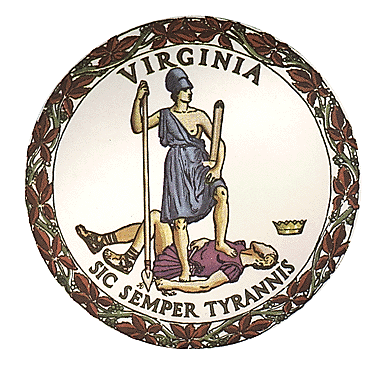 Board of EducationCommonwealth of VirginiaJune 2013 March 2020Visual ArtsStandards ofLearningforVirginiaPublic SchoolsAdopted in June 2013 March 2020 by theBoard of EducationDavid M. Foster, President Daniel A. Gecker, PresidentBetsy D. Beamer, Vice President Diane T. Atkinson, Vice PresidentDiane T. Atkinson Kim E. AdkinsOktay Baysel Pamela Davis-VaughtChristian N. Braunlich Francisco DuránBilly K. Cannaday, Jr. Anne B. HoltonDarla D. Mack-Edwards Tammy MannWinsome E. Sears Keisha PextonJoan E. Wodiska  Jamelle S. WilsonSuperintendent of Public InstructionPatricia I. Wright James F. LaneCommonwealth of VirginiaBoard of EducationPost Office Box 2120Richmond, VA 23218-2120© 201320Copyright © 201320by theVirginia Department of EducationP.O. Box 2120Richmond, Virginia 23218-2120Virginia Department of EducationAll rights reserved. Reproduction of these materials for instructionalpurposes in public school classrooms in Virginia is permitted.Superintendent of Public InstructionPatricia I. Wright James F. LaneAssistant Superintendent for Instruction Learning and InnovationLinda M. Wallinger Michael F. BollingOffice of Humanities and Early ChildhoodChristine A. Harris, DirectorCheryle C. Gardner, Kelly A. Bisogno, Principal Specialist of Fine Arts Coordinator of Fine ArtsDouglas C. Armstrong, Fine Arts Music SpecialistEdited, designed, and produced by the CTE Resource CenterMargaret L. Watson, Administrative CoordinatorBruce B. Stevens, Writer/EditorRichmond Business and Medical Center	Phone: 804-673-37782002 Bremo Road, Lower Level	Fax: 804-673-3798Richmond, Virginia 23226	Web site: Career and Technical Education Resource CenterThe CTE Resource Center is a Virginia Department of Educationgrant project administered by Henrico County Public Schools.NOTICEThe Virginia Department of Education does not discriminate in its programs and activities on the basis of race, sex, color, national origin, religion, age, political affiliation, veteran status, or against otherwise qualified persons with disabilities and provides equal access to the Boy Scouts and other designated youth groups.Statement of Non-DiscriminationThe Virginia Department of Education does not discriminate on the basis of race, sex, color, national origin, religion, sexual orientation, gender identity, age, political affiliation, or against otherwise qualified persons with disabilities.  The policy permits appropriate employment preferences for veterans and specifically prohibits discrimination against veterans.Table of Contents [This Table of Contents represents numbering of the draft document of the proposed 2020 Visual Arts Standards of Learning.]Foreword	ivIntroduction	vGoals	vStrands	viiSafety	ixKindergarten Visual Arts	1Grade One Visual Arts	4Grade Two Visual Arts	8Grade Three Visual Arts	11Grade Four Visual Arts	15Grade Five Visual Arts	19Grade Six Visual Arts	23Grade Seven Visual Arts	27Grade Eight Visual Arts	31Art I: Art Foundations Visual Arts I	35Art II: Intermediate Visual Art II	39Art III: Advanced Intermediate Visual Arts III	43Art IV: Advanced Visual Arts IV	47ForewordThe Fine Arts Standards of Learning in this publication represent a major significant development in public education in Virginia. Adopted in June 2013 March 2020 [tentative adoption date] by the Virginia Board of Education, these standards emphasize the importance of instruction in the fine arts—dance arts, music, theatre arts, and visual arts as part of a comprehensive education in the public schools.—and, therefore, are an important part of Virginia’s efforts to provide challenging educational programs in the public schools. Knowledge and skills that students acquire through fine arts instruction include the abilities to think critically, solve problems resourcefully, communicate effectively, make informed judgments, work collaboratively, cooperatively within groups, appreciate different cultures, understand historical and cultural perspectives, and exercise creative thinking by employing originality, flexibility, and imagination. imagination, and be creative. The Fine Arts Standards of Learning were developed through the efforts of classroom teachers, curriculum specialists, administrators, college faculty, professional artists, community arts organization representatives, fine arts professional organization representatives, and museum personnel. These persons assisted the Department of Education in developing and reviewing the draft documents. Opportunities for citizens to make comments with respect to the standards documents were provided through public hearings that were held at several sites across the state, as well as public comment email accounts.The Fine Arts Standards of Learning are available online for divisions and teachers to use in developing curricula, and lesson plans, instructional strategies, and assessment methods to support the standards. The standards state the minimum requirements in the fine arts, setting reasonable targets and expectations for what students need to know and be able to do in a sequential course of study. teachers need to teach and students need to learn. The standards set clear, concise, measurable, and rigorous expectations for students. young people. While the standards focus on what is most essential, Sschools are encouraged to go beyond the prescribed standards to enrich the curriculum to meet the needs of all students. Fine arts instruction in Virginia is responsive to and respectful of students’ prior experiences, talents, interests, and cultural perspectives. Successful fine arts programs challenge students to maximize their potential and provide consistent monitoring, support and encouragement to ensure success for all. All students, including gifted students, English learners, and students with special needs, must have an opportunity to learn and meet high standards in fine arts instruction as part of a comprehensive education. A major objective of Virginia’s educational agenda is to provide the citizens of the cCommonwealth with a program of public education that is among the best in the nation and that meets the needs of all students of the Commonwealth. young people in the commonwealth. These Fine Arts Standards of Learning support the achievement of that objective. exemplify the expectations established in the Profile of a Virginia Graduate and are reflective of the skills and attributes students need to excel in the 21st Century workplace.IntroductionThe Visual Arts Standards of Learning identify the essential knowledge and skills required in the visual arts curriculum for each grade level or course in Virginia’s public schools. The standards outline the minimum criteria for a sequential course of study within a comprehensive visual arts education program. The standards are designed to be cumulative, progressing in complexity by grade level from kindergarten through the sequence of high school courses.Throughout visual arts education, course content is organized into four specific content strands or topics: Visual Communication and Production; Art History and Cultural Context; Analysis, Evaluation, and Critique; and Aesthetics. Although the strands are presented separately for organizational purposes, in practice they are integrated throughout visual arts instruction, regardless of the particular learning experience. Through the mastery of visual arts concepts and acquisition of visual arts skills, the goals for visual arts education are realized. [Moved to ‘Strand’ section] A comprehensive visual arts program provides students with opportunities to develop ideas through a creative process multiple means of expression as well as analytical critical thinking skills to evaluate information that is conveyed visually. through images and symbols. Through participation in engagement with the visual arts, students develop critical-thinking skills and draw upon core connect knowledge and skills from a variety of academic areas to solve problems develop solutions to problems of creation, design, and execution. They develop individual expression and the ability to work collaboratively to achieve common artistic goals, while preparing for a lifetimelong of engagement with the arts.The standards are not intended neither to encompass the entire curriculum for a given grade level or course nor to prescribe how the content should be taught. Teachers are encouraged to go beyond the standards and select instructional strategies and assessment methods appropriate for their students. Teachers are expected to consistently model appropriate use of copyrighted and royalty-protected materials.GoalsThe content of the Visual Arts Standards of Learning is intended to support the following goals for students:Acquire the technical and artistic knowledge and skills necessary for creative, expressive, and artistic production.[Moved to new list and re-ordered]Select and use art media, subject matter, and symbols for expression and communication.[Moved to new list and re-ordered]Solve visual arts problems with originality, flexibility, fluency, and imagination. .[Moved to new list and re-ordered]Develop understanding of the relationship of the visual arts to history, culture, and other fields of knowledge.Use materials, methods, information, and technology in a safe and healthy manner. .[Moved to new list and re-ordered]Demonstrate understanding of the elements of art (color, form, line, shape, space, texture, value) and the principles of design (balance, contrast, emphasis, movement, pattern, proportion, rhythm, unity, variety) and the ways they are used in artistic production. .[Moved to new list and re-ordered]Interpret, reflect on, and evaluate the characteristics, purposes, and merits of personal work and the work of others.Identify, analyze, and apply criteria for making visual aesthetic judgments of personal work and the work of others.Develop aesthetic awareness and a personal philosophy regarding the nature of, meanings in, and values in the visual arts.Develop understanding and appreciation of the roles, opportunities, and careers in the visual arts and related areas.Develop ethical practices, to include following copyright and royalty requirements when exhibiting art, producing art, or using the works of others.Nurture a lifelong appreciation for visual arts as an integral component of an educated, cultured society.Solve visual arts problems with Demonstrate creative thinking by employing originality, flexibility, fluency, and imagination in the development of artwork.Understand and apply a creative process for developing ideas and artwork.Develop critical thinking skills through the analysis, interpretation, and evaluation of the work of self and others.Articulate personal responses to artwork, and recognize the value of learning about diverse opinions and responses of others.Identify and apply collaboration and communication skills for artistic processes and for working within a creative community.Demonstrate understanding of cultural and historical influences of visual arts.Nurture a lifelong engagement with the arts as an integral component of communities and cultures.Identify and understand ethical and legal considerations for engaging with and using resources and source materials.Connect visual arts skills, content, and processes to career options, college opportunities, and the 21st Century workplace.Understand and explore the impact of current and emerging technologies on visual arts.Cultivate authentic connections between visual arts skills, content, and processes with other fields of knowledge to develop problem-solving skills.Acquire the technical and artistic knowledge and skills necessary for creative, expressive, and artistic production.Demonstrate understanding of the elements of art and principles of design and the ways they are used for artistic production and creative expression. (color, form, line, shape, space, texture, value) and the principles of design (balance, contrast, emphasis, movement, pattern, proportion, rhythm, unity, variety) and the ways they are used in artistic production.Select and use art media, subject matter, and symbols for creative expression and communication.Use materials, methods, information, and technology in a safe and healthy manner.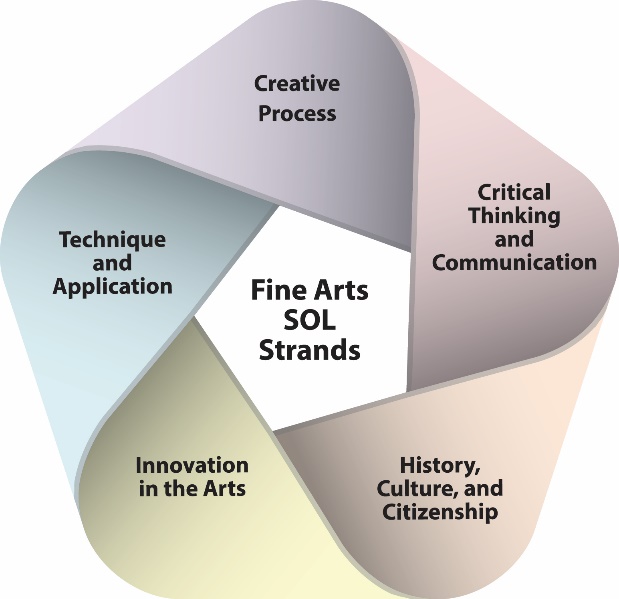 StrandsThe Visual Arts Standards of Learning are Throughout visual arts education, course content is organized into four five specific content strands or topics: Visual Communication and Production; Art History and Cultural Context; Analysis, Evaluation, and Critique; and Aesthetics Creative Process; Critical Thinking and Communication; History, Culture, and Citizenship; Innovation in the Arts; and Technique and Application. Although the strands are presented separately for organizational purposes, in practice they are integrated throughout visual arts instruction, regardless of the particular learning experience. Through the mastery understanding of visual arts concepts and acquisition of visual arts skills, the goals for visual arts education are realized. Visual Communication and ProductionStudents will use the art-making process to develop and communicate ideas, images, and themes in works of art. They will develop fluency in visual communication, as well as verbal and written communication, using art vocabulary and concepts. Through art production, students will express meaning and values in two-dimensional and three-dimensional art forms and gain respect for their own work and the work of others. Students will demonstrate safe and ethical practices when using art materials, tools, techniques, and processes. [Ideas from this strand are incorporated in Technique and Application]Art History and Cultural Context By investigating works of art from different times and places, students will develop an understanding that art and culture shape and reflect each other. Through the study of works of art and the people who created them, students will understand the role of visual arts in communicating diverse cultural beliefs and ideas. [Ideas from this strand are incorporated in History, Culture, and Citizenship]Analysis, Evaluation, and CritiqueStudents will examine works of art and make informed judgments about them based on established visual arts criteria. Through the understanding of visual arts concepts and processes, students will be able to use a variety of strategies to analyze the visual qualities and interpret the meanings of works of art. They will also employ critical evaluation skills in creating and exhibiting their works of art. [Ideas from this strand are incorporated in Critical Thinking and Communication]AestheticsStudents will analyze and reflect on their personal responses to the expressive and communicative qualities of works of art. They will understand that their personal backgrounds, knowledge, and experiences influence their perceptions of works of art. Through the examination of issues related to the visual arts, students will draw conclusions and reflect on the nature, meaning, and value of art, based on their dual roles as creators and viewers of art. They will learn to recognize the difference between personal opinion and informed judgment when reflecting on, discussing, and responding to visual imagery. [Ideas from this strand are incorporated in Critical Thinking and Communication]Creative ProcessA creative process guides the development of ideas and original work. Creative processes include inquiry, questioning, research, investigation, generating ideas and solutions, testing solutions, discussing ideas, refining work as part of a creative community, and reflecting on the process and product. Through creative processes, students use their knowledge and skills flexibly to develop an original voice and vision as an artist.Critical Thinking and CommunicationStudents analyze art when they describe art works using appropriate vocabulary, classify properties of works in a variety of ways, compare and contrast aspects of art, and recognize properties and characteristics of art works. Students interpret work of self an others for messages and meaning. Evaluating the work of self and others allows students to apply content knowledge and to develop informed responses to artistic works. Students recognize and articulate personal preferences, beliefs, and opinions regarding art. Students examine their opinions, preferences, and beliefs regarding art, and recognize the value of learning about diverse responses of others.Collaboration and communication skills for visual arts include working toward a common goal, compromise, sharing responsibility, caring for materials and workspaces, teamwork, active listening for understanding, recognizing and effectively using verbal and nonverbal cues, presenting work and ideas, and providing and receiving constructive feedback.History, Culture, and CitizenshipStudents explore and understand cultural and historical influences of the work of self and others. Students identify the value, roles, and reasons for creating art from the perspective of many time periods, people, and places. Students understand that visual arts are integral to communities and cultures. Students identify and interact with art as a community member and citizen, developing a lifelong engagement with art as a supporter, advocate, creator, and informed viewer.  Students identify and understand ethical and legal considerations for engaging with art resources and source materials responsibly.Innovation in the ArtsStudents understand and explore opportunities to connect visual arts content, processes, and skills to career options, college opportunities, and the 21st Century workplace. Students explore and connect to careers that are likely to evolve throughout their lifetimes, which requires adaptability and flexible thinking. Students explore the impact of current and emerging technologies on visual arts processes and works, and develop problem-solving skills by cultivating connections between fields of knowledge. Technique and ApplicationStudents will develop skills and techniques for multiple means of expression in visual arts. Students will explore and develop ideas and skills for a variety of media, subject matter, styles, and techniques for visual communication and creative expression.  SafetyCorrect and safe techniques, as well as the wise selection of resources, materials, and equipment appropriate for the students’ age levels, must be carefully considered with regard to the safety precautions needed for every instructional activity. Safe visual arts classrooms require thorough planning, careful managing, and constant monitoring during art-making activities. Class enrollment should not exceed the designated capacity of the room.Prior to using hazardous art materials in an instructional activity, teachers must be knowledgeable about their properties, use, storage, and proper disposal. Teachers must be knowledgeable of the properties, use, storage, and proper disposal of all products that may be judged as hazardous prior to their use in an instructional activity. Such information is referenced through Materials Safety Data Sheets (MSDS). Art materials containing toxic substances that can cause acute or chronic health effects are prohibited from use with students in pre-kindergarten through grade six, or up to twelve years of age. All hazardous art materials are required to have been tested by the manufacturer and to exhibit the safety labeling “Conforms to ASTM D-4236,” “Conforms to ASTM Practice D-4236,” or “Conforms to the health requirements of ASTM D-4236.”Toxic materials can enter the body in three different ways: inhalation, ingestion, or absorption through the skin. If toxic material does enter a child’s body, it can result in an allergic reaction, acute illness, chronic illness, cancer, or death. Toxic materials can be more harmful to children than to adults for several reasons. Since children are smaller than adults, any given amount of a toxic material in a child’s body is more concentrated than in an adult’s body. Since children are still growing and developing, their bodies more readily absorb toxic materials, which can result in more damage than in adults. Children are also at higher risk because of their behavior: they may not understand why it is important to be careful when using harmful materials, and, for example, they may put things in their mouths or swallow them without regard for the consequences.While no comprehensive list exists to cover all situations, the following guidelines from The Center for Safety in the Arts should be followed to avoid potential safety problems:1.	Avoid certain art supplies for students in pre-kindergarten through grade six, or up to twelve years of age. The general rules are as follows:No dust or powders;No chemical solvents or solvent-containing products;No aerosol sprays, air brush paints, or other propellants;No acids, alkalis, bleaches, or other corrosive chemicals;No donated or found materials, unless ingredients are known;No old materials, as they may be more toxic and have inadequate labeling; andNo lead, metals, or cadmium products, as found in paints, glazes, metal work, and stained glass.When feasible, substitution of nontoxic materials for hazardous materials should be made a priority with students over twelve years of age.2.	High-risk students, who are at greater than usual risk from toxic materials, must be treated with special care and attention when using potentially harmful art supplies. High-risk students include those who have visual or hearing problems, physical disabilities, or asthma; take medication; or are emotionally disturbed.3.	Make sure products are adequately labeled. Do not use any product that does not have a label or has a label that gives inadequate information. In general, the more the label describes the product, the easier it will be to use safely. The label should state how the product is to be used. It should also state what to do in case of an accident. Even if the label says “nontoxic,” do not assume that the product is completely safe. Art materials must contain one of the three ASTM D-4236 labels listed above for assurance that they are safe to use. If containers are changed, be sure to label the new container. 4.	Purchase hazardous products in small containers, because the smaller the amount of a product, the less potential there is for exposure to it. Also, larger amounts often are not quickly depleted, and leftover products need to be properly stored. Accidental poisonings may occur when stored products are left unattended. If such an accident should occur, call the local poison control center immediately.Art educators are responsible for the art materials they order and supply to students and for the safe use, storage, and disposal of those materials. Numerous safe art materials are available for use in place of materials identified as being toxic. Only art materials manufactured and labeled for use in the production of art projects and activities should be used in the execution of art projects within the classroom.Exhibiting Student ArtThe exhibition process encompasses many skills, concepts, and abilities that reflect aesthetic, critical, contextual, and technical decisions that directly complement the comprehensive visual arts education curriculum. [Moved from bottom of section] Students at all grade levels should have opportunities to exhibit their works of art throughout their course of study school year in different contexts and venues and for various purposes. Exhibiting their art is particularly beneficial to students when they participate engage directly in the exhibition process. An exhibition process could include theme development, developing selection criteria, exhibition design, installation, publicity, and reflection. The exhibition process has the following five phases:Theme development and selection criteriaExhibition design (physical design, artists’ statements, signage)Exhibition installationPublicity (e.g., announcements, invitations, reviews)Event (assessment and reflection)Simple displays may focus on just one or two of these phases, but, as students gain experience, their exhibitions can become more complex and sophisticated. The exhibition process encompasses many skills, concepts, and abilities that reflect aesthetic, critical, contextual, and technical decisions that directly complement the comprehensive visual arts education curriculum. [Moved to top of section]Kindergarten Visual ArtsThe standards for Kindergarten Visual Arts serve as the foundation for further visual arts instruction. The standards place emphasis on cognitive, affective, sensory, and motor development, using a problem-solving approach. Students learn that art is a means for personal creative expression, has value, teaches about other times and places and connects to history, culture, and other areas of learning., and connects in important ways to other areas of learning. Students come to understand that works of art are developed using a creative process. their works of art are unique and valuable as forms of self-expression.Visual Communication and ProductionK.1	The student will create works of art that represent personal responses to art-making problems. [Moved to K.1]K.2	The student will create works of art that express feelings and ideas.K.3	The student will follow a sequence of steps used in creating works of art.K.4	The student will create works of art that commemorate personal or community events.[Moved to K.17]K.5	The student will create works of art that connect to everyday life.K.6	The student will create works of art that include the human figure as subject matter. [Moved to K.17]K.7	The student will identify and use the following in works of art: [Moved to K.12]Color—red, blue, yellow, green, orange, violet, brown, black, white [Moved to K.12]Line—straight/curved, thick/thin, long/short, up/down/across [Moved to K.12]Shape—circle, square, triangle, rectangle, oval [Moved to K.12]Texture—visual, tactile [Moved to K.12]Pattern—occurring naturally, made by people [Moved to K.12]K.8	The student will recognize that objects occupy space. [Moved to K.13]K.9	The student will identify spatial relationships—left, right, top, bottom, side, center, front, back, over, and under. [Moved to K.13]K.10	The student will create drawings from observation. [Moved to K.14]K.11	The student will use motor skills (e.g., pinching, pulling, squeezing, twisting, pounding, rolling, folding, cutting, modeling, stamping) to create two-dimensional and three-dimensional works of art.{Moved to K.15]Art History and Cultural ContextK.12	The student will identify people who make art as “artists.” [Moved to K.9]K.13	The student will identify purposes for creating works of art. [Moved to K.7]K.14	The student will describe the concept that people in all cultures create works of art. [Moved to K.6]Analysis, Evaluation, and CritiqueK.15	The student will describe and respond to works of art. [Moved to K.3]K.16	The student will classify objects in the environment by their visual qualities (e.g., color, texture, line, shape, pattern). [Moved to K.3]AestheticsK.17	The student will select a preferred work of art and explain why it was chosen.K.18	The student will describe ideas, experiences, and feelings expressed in personal and other works of art. [Moved to K.3]Creative ProcessK.1		The student will apply creative thinking to artmaking.Draw from imaginationCcreate works of art that represent personal responses to art-making problems challenges. K.2		The student will apply a creative process for artmaking.Ask questions about art and artmaking.Generate multiple ideas for an art challenge.Share ideas with a group.Critical Thinking and CommunicationK.3		The student will analyze and interpret artwork using art vocabulary. K.15	The student will Ddescribe and respond to works of art.K.16	The student will classify Describe objects in the environment by their visual qualities (e.g., location, size, color, texture, line, shape, pattern).K.18     The student will Ddescribe ideas, experiences, and feelings expressed in personal and other works of art. K.4 		The student will describe personal connections to and interests in visual art.K.5 		The student will describe how artists work together in a creative community. History, Culture, and CitizenshipK.6 		The student will explore cultural and historical influences of art.K.14	The student will Ddescribe the concept that people in all cultures create works of art.Respond to art from a variety of time periods and places.K.137	The student will identify a variety of purposes for creating works of art. including art to commemorate personal and community events.K.8		The student will identify information about art from provided resources.Innovation in the ArtsK.129		The student will identify people, including oneself, who make art as artists.K.10 		The student will identify works of art created with technology tools for artmaking.contemporary media.K.11	The student will recognize connections between the arts, incorporating or responding to music, theatre, or dance in their artwork.Technique and ApplicationK.712		The student will identify and use the following in works of art: a) Color—red, blue, yellow, green, orange, violet, brown, black, white.b) Line—straight/curved, thick/thin, long/short, up/down/across.c) Shape—circle, square, triangle, rectangle, oval.d) Texture—visual, tactile.e) Pattern—occurring naturally, made by people.K.13		The student will identify spatial relationships for composition.K.9 The student will Iidentify spatial relationships—left, right, top, bottom, side, center, front, back, over, and under.K.8 The student will recognize that objects occupy space. Make observations of objects in space.K.1014		The student will create drawings from observation.K.1115	The student will use motor skills to create two-dimensional and three-dimensional works of art (e.g., pinching, pulling, squeezing, twisting, pounding, rolling, folding, cutting, modeling, stamping).K.16	The student will explore a variety of media, techniques, and processes for creating to create two-dimensional and three-dimensional artwork.K.617	The student will create artworks inspired by a variety of sources and subjects. works of art that include the human figure as subject matter.Depict Tthe human figure. Nature. Use nature as inspiration.K.4	The student will create works of art that Ccommemorate personal or community events.Grade One Visual ArtsThe standards for Grade One Visual Arts continue to emphasize that the visual arts are about ideas. Development continues in cognitive, affective, sensory, and motor domains. The standards continue to emphasize the ways that art communicate ideas, opinions, and emotions. language of art. Art production focuses on increased communication, self-expression creative thinking, and the depiction of stories, poems, ideas, and themes. and events. Students learn that explore why people have different responses to works of art.Visual Communication and Production1.1	The student will examine a variety of solutions to art-making problems.[Moved to 1.2]1.2	The student will describe steps used in the creation of works of art. [Moved to 1.2]1.3	The student will use the senses of sight, touch, and hearing as inspirations for works of art. [Moved to 1.17]1.4	The student will create works of art inspired by stories or poems, ideas, and themes. [Moved to 1.17]1.5	The student will create art from real and imaginary sources of inspiration. [Moved to 1.17]1.6	The student will depict personal experiences in works of art. [Moved to 1.17]1.7	The student will identify and use the following in works of art: [Moved to 1.12]Color—primary [Moved to 1.12]Line—zigzag, dotted, wavy, spiral [Moved to 1.12]Shape—geometric, organic [Moved to 1.12]Pattern—alternating, repeating [Moved to 1.12]1.8	The student will arrange shapes in space within the picture plane. [Moved to 1.13]1.9	The student will identify and use figure-ground relationships in works of art. [Moved to 1.13]1.10	The student will demonstrate the use of size relationships in works of art. [Moved to 1.13]1.11	The student will create observational drawings of people and objects in the environment. [Moved to 1.14]1.12	The student will use motor skills (e.g., cutting, modeling, molding, tearing, weaving) to create two- and three-dimensional works of art. [Moved to 1.15]Art History and Cultural Context1.13	The student will describe how art is an integral part of one’s culture. [Moved to 1.6]1.14	The student will identify American cultural symbols and events depicted in art. [Moved to 2.6]1.15	The student will describe similarities and differences among various careers in the visual arts. [Moved to 1.9]Analysis, Evaluation, and Critique1.16	The student will describe the visual qualities and content of works of art. [Moved to 1.3]1.17	The student will describe similarities and differences among works of art. [Moved to 1.3]1.18	The student will explain why viewers may have different responses to works of art. [Moved to 1.4]Aesthetics1.19	The student will describe how feelings, ideas, and emotions are communicated in works of art. [Moved to 1.3]1.20	The student will explain why works of art have value. [Moved to 1.6]1.21	    The student will express a point of view regarding what art is and what purposes it serves.Creative Process1.1 		The student will apply creative thinking to artmaking.Experiment with materials.Make unconventional combinations of ideas or objects in artwork.1.2		The student will apply a creative process for artmaking.1.1	The student will Eexamine a variety of solutions to art-making problems challenges.1.2	The student will Ddescribe steps used in the creation of works of art.Critical Thinking and Communication1.3		The student will analyze and interpret artwork using art vocabulary. 1.16	The student will Ddescribe the visual qualities and content of works of art. 1.17	The student will Ddescribe similarities and differences among works of art.1.19	The student will Ddescribe how feelings ideas, opinions, and emotions are communicated in works of art.1.184	The student will share a response to art and explain why viewers may have different responses to works of art.1.5 	The student will identify skills needed to work collaboratively in a creative art community.History, Culture, and Citizenship1.6		The student will explore and recognize cultural and historical influences of art.1.20	The student will Eexplain a variety of reasons why works of art can have value importance.1.13	The student will Ddescribe how art is an integral part of one’s culture. 1.14	The student will Iidentify American cultural symbols and events depicted in art.1.7		The student will identify artwork and artists in the community and Commonwealth.1.8		The student will identify appropriate sources of information for learning about art.Innovation in the Arts1.159	The student will describe similarities and differences among various careers in the visual arts.1.10 	The student will recognize how artists use current technology and new contemporary media to create works of art.1.11 	The student will identify connections between the arts, by incorporating or responding to music, theatre, or dance in their artwork.Technique and Application1.712		The student will identify and use the following in works of art: a) Color—primary, secondary.b) Line—zigzag, dotted, wavy, spiral.c) Shape—geometric, organic.d) Texture—visual, tactile.e) Pattern—alternating, repeating.1.13		The student will identify and apply spatial relationships for composition.1.8	The student will Aarrange shapes in space within the picture plane. 1.9	The student will identify and use Identify and use Fffigure-ground relationships. in works of art.1.10	The student will demonstrate the use of Identify and use Sssize relationships. in works of art.1.1114		The student will create observational drawings of people and objects in the environment. 1.1215	The student will use apply motor skills (e.g., cutting, modeling, molding, tearing, weaving) to create two- and three-dimensional works of art.1.16	The student will apply a variety of media, materials, techniques, and processes for creating to artwork.1.17		The student will create works of art inspired by a variety of sources and subjects.1.3  The student will use the Use the Sssenses of sight, touch, and hearing. as inspirations for works of art.1.4	The student will create works of art inspired by Create works of art inspired by Ssstories or poems, ideas, and themes.1.6 The student will depict Depict Pppersonal experiences. in works of artGrade Two Visual ArtsThe standards for Grade Two Visual Arts focus on applying a creative process for artmaking. the acquisition of a reservoir of ideas for art making. Students focus on the creative thinking skills, collaboration skills, and communication skills learned by developing ideas and artwork. acquire ideas from their own experiences, their schools, their communities, the environment, and the art of other cultures. Students express these ideas, using an increasing variety of art materials, skills, techniques, and processes. They explore and identify historical and cultural influences of artwork.Visual Communication and Production2.1	The student will generate a variety of solutions to art-making problems. [Moved to. 2.2]2.2	The student will incorporate unanticipated results of art making into works of art. [Moved to. 2.1]2.3	The student will depict imaginary experiences in works of art. [Moved to. 2.1]2.4	The student will create works of art inspired by a variety of concepts, themes, and literary sources. [Moved to 2.17]2.5	The student will identify and use the following in works of art:[Moved to 2.12]Color—secondary [Moved to 2.12]Form—three-dimensional (cube, cylinder, sphere, pyramid, cone) [Moved to 2.12]Line—vertical, horizontal, diagonal [Moved to 2.12]Shape—geometric, organic [Moved to 2.12]Pattern—complex alternating and repeating [Moved to 2.12]2.6	The student will use foreground and background in works of art. [Moved to 2.13]2.7	The student will depict objects according to size and proportion within works of art. [Moved to 2.13]2.8	The student will use observational drawing in preparation for creating works of art. [Moved to 2.14]2.9	The student will create works of art from observation. [Moved to 2.14]2.10	The student will create three-dimensional works of art, using a variety of materials to include clay. [Moved to 2.16]Art History and Cultural Context2.11	The student will identify symbols from various cultures. [Moved to 2.6]2.12	The student will identify works of art and elements of architecture of other cultures.2.13	The student will compare works of art, elements of architecture, and artifacts of other cultures with those of their culture.2.14	The student will recognize careers related to the art media used in instruction. [Moved to 2.9]Analysis, Evaluation, and Critique2.15	The student will categorize works of art by subject matter, including the genres of portrait, landscape, and still life.[Moved to 2.3]2.16	The student will express opinions with supporting statements regarding works of art. [Moved to 2.4]2.17	The student will interpret ideas and feelings expressed in personal and others’ works of art. [Moved to 2.3]Aesthetics2.18	The student will distinguish between objects that occur naturally and objects made by people.2.19	The student will identify public art and its value to the community. [Moved to 2.6]2.20	The student will describe the meanings communicated and feelings evoked by works of art. 2.21	The student will explain ways that the art of a culture reflects its people’s attitudes and beliefs. [Moved to 2.6]Creative Process2.1		The student will apply creative thinking to artmaking.2.2	The student will Iincorporate unanticipated results of art making into works of art.2.3	The student will Ddepict imaginary characters, scenes, or experiences. in works of art.2.2		The student will apply a creative process for artmaking.2.1	The student will Ggenerate a variety of solutions to art making problems challenges.Reflect on the process and outcome of an artmaking experience.Critical Thinking and Communication2.3		The student will analyze and interpret artwork using art vocabulary. 2.15	The student will Ccategorize works of art, both real and imaginary, by subject matter, including the genres of such as portrait, landscape, and still life, and architecture. 2.17	The student will Iinterpret ideas, opinions, and feelings emotions expressed in personal and others’ works of art.2.164		The student will express opinions with supporting statements regarding works of art.2.5	The student will describe skills needed to work collaboratively in an art community.Active listening for understanding.Share and take turns with art tools and materials.History, Culture, and Citizenship2.6		The student will explore and identify cultural and historical influences of art.2.11 The student will Iidentify symbols and motifs from various cultures.2.19	The student will Iidentify public art, both historical and contemporary, and its value to impact on the community. 2.21	The student will Explain ways that the art of a culture reflects its people’s attitudes, and beliefs, and experiences.2.7		The student will describe roles of artwork and artists in communities.2.8		The student will identify appropriate sources for viewing art on the Internet.Innovation in the Arts2.149		The student will recognize careers related to the art media used in instruction.2.10 		The student will explore contemporary digital tools for artmaking.2.11 	The student will apply connections between the arts by incorporating or responding to music, theatre, or dance in the creation of a work of art.Technique and Application2.512		The student will identify and use the following in works of art: a) Color—secondary warm, cool, neutral.b) Form—three-dimensional. (cube, cylinder, sphere, pyramid, cone)c) Line—vertical, horizontal, diagonal.d) Shape—geometric, organic.e) Pattern—complex alternating and repeating.2.13		The student will identify and apply spatial relationships and perspective for composition.2.6	The student will Uuse foreground and background in works of art.2.7	The student will Ddepict objects according to size and proportion within works of art.2.914	The student will create preliminary drawings and/or finished works of art from observation.2.15	The student will refine motor skills (e.g., cutting, modeling, molding, tearing, weaving) to create two-dimensional and three-dimensional works of art.2.1016	The student will create three-dimensional works of art, using a variety of materials to include clay.2.417	The student will create works of art inspired by a variety of concepts, themes, and/or literary sources.Grade Three Visual ArtsThe standards for Grade Three Visual Arts emphasize learning through a creative process that involves inquiry. Students examine aspects of the artistic process: idea generation brainstorming, problem solving, planning, and self-assessment. Students investigate the integral role of art and architecture within various cultures, and they use imaginative, expressive, and collaborative strategies to create works of art. combine knowledge of art and architecture, effective artistic processes and skills, and a variety of ideas to produce works of art.Visual Communication and Production3.1	The student will identify innovative solutions used by artists to solve art-making problems. [Moved to 3.2]3.2	The student will describe and use steps of the art-making process, including brainstorming, preliminary sketching, and planning, to create works of art. [Moved to 3.2]3.3	The student will identify craftsmanship in works of art. [Moved to 3.15]3.4	The student will use imaginative and expressive strategies to create works of art.[Moved to 3.1]3.5	The student will develop ideas inspired by a variety of sources, including print, nonprint, and contemporary media, for incorporation into works of art. [Moved to 3.17]3.6	The student will create works of art that communicate ideas, themes, and feelings.3.7	The student will use the following in works of art: [Moved to 3.12]Color—intermediate, warm, cool [Moved to 3.12]Space—positive, negative [Moved to 3.12]Balance—symmetry, asymmetry, radial [Moved to 3.12]Contrast [Moved to 3.12]Pattern—motifs [Moved to 3.12]3.8	The student will use organic and geometric shapes in observational drawing. [Moved to 3.14]3.9	The student will identify and use foreground, middle ground, and background in two-dimensional works of art. [Moved to 3.13]3.10	The student will use subtractive and additive processes in various media, including clay, to create sculptures.[Moved to 3.16]Art History and Cultural Context3.11	The student will identify how works of art and craft reflect times, places, and cultures. [Moved to 3.3]3.12	The student will identify distinguishing characteristics of genres of art, including landscape, seascape, and cityscape. [Moved to 3.3]3.13	The student will identify how history, culture, and the visual arts influence each other. [Moved to 3.6]3.14	The student will identify common attributes of works of art created by artists within a culture. [Moved to 3.6]3.15	The student will examine the relationship between form and function in the artifacts of a culture. [Moved to 3.6]3.16	The student will compare and contrast art and architecture from other cultures. [Moved to 3.6]3.17	The student will identify common characteristics of various art careers. .[Moved to 43.9]Analysis, Evaluation, and Critique3.18	The student will analyze and interpret portrait, landscape, still life, and narrative works of art.3.19	The student will analyze personal works of art, using elements of art and principles of design. .[Moved to 3.3]3.20	The student will express informed judgments about works of art. [Moved to 3.4]Aesthetics3.21	The student will describe the difference between art and non-art objects.3.22	The student will determine reasons why art has quality and value.[Moved to 3.7]3.23	The student will develop and describe personal reasons for valuing works of art.Creative Proces3.1		The student will apply creative thinking to artmaking.3.4 The student will Uuse imaginative and expressive strategies to create works of art.Create work in collaboration with others.3.2		The student will apply a creative process for artmaking.3.1	The student will Iidentify innovative solutions used by artists to solve art-making problems challenges. 3.2	The student will Ddescribe and use steps of the art-making process, including brainstorming, preliminary sketching, and planning, to create works of art.Collaborate with peers to identify ways to further develop an artwork.Critical Thinking and Communication3.3		The student will analyze and interpret artwork using art vocabulary. 3.12	The student will Iidentify distinguishing characteristics of a selection genres of art, such as including landscape, seascape, and cityscape portrait, still life, and narrative works.3.19	The student will Aanalyze personal works of art, using visual art vocabulary, such as the elements of art and/or principles of design.3.11 The student will Iidentify how works of art and craft reflect communicate aspects of times, places, and cultures.3.204		The student will express informed judgments about works of art. 3.5 	The student will demonstrate skills needed to work collaboratively in an art community.Ask clarifying questions.Take responsibility for the care of art tools and materials.History, Culture, and Citizenship	3.6		The student will explore and examine cultural and historical influences of art.3.13	The student will Iidentify how history, culture, and the visual arts influence each other.3.14	The student will identify common attributes of  Compare and contrast works of art created by artists within a of diverse cultures.3.15	The student will Eexamine the relationship between form and function in the artifacts of a culture.3.16	The student will Ccompare and contrast art and architecture from other a variety of cultures.3.227	The student will determine reasons why art has quality and value.to people and communities.3.8		The student will demonstrate ethical use of the Internet when exploring art topics.Innovation in the Arts3.179		The student will identify common characteristics of various art careers.3.10 	The student will explore and investigate the use of technology for creating and editing works of art.3.11 	The student will explain authentic opportunities for artmaking that demonstrates understanding of a concept learned in another content area. Technique and Application3.712		The student will use the following in works of art: a) Color—intermediate, warm, cool.b) Space—positive, negative.c) Balance—symmetry, asymmetry, radial.d) Contrast.e) Pattern—decorative repeating motifs.3.913	The student will identify and use foreground, middle ground, and background in two-dimensional works of art.3.814		The student will use organic and geometric shapes in observational drawing.3.315		The student will identify craftsmanship quality and technical skill in works of art.3.1016	The student will use subtractive and additive processes in various media, including clay. to create sculptures.3.517	The student will develop ideas inspired by a variety of sources, including print, nonprint, and contemporary media, for incorporation into works of art.Grade Four Visual ArtsThe standards for Grade Four Visual Arts continue to emphasize the elements of art (e.g.,color, form, line, shape, space, texture, value) and the principles of design (e.g.,balance, contrast, emphasis, movement, pattern, proportion, rhythm, unity, variety) as tools for the basic building blocks for art appreciation visual communication, creative expression, and production. Students explore a range of art materials, subject matter, and ideas in their personal works of art as they engage in a creative process. Students examine the influences of art of the past on contemporary culture.Visual Communication and Production4.1	The student will use steps of the art-making process, including brainstorming, preliminary sketching, planning, and reflecting, to generate ideas for and create works of art. [Moved to 4.2]4.2	The student will demonstrate craftsmanship in personal works of art.[Moved to 4.15]4.3	The student will use imaginative and expressive imagery to create works of art. [Moved to 4.1]4.4	The student will create works of art that connect ideas, art forms, or cultural themes to personal experiences.[Moved to 4.17]4.5	The student will use the following to express meaning in works of art: [Moved to 4.12]Color—hue, tint, shade, intensity [Moved to 4.12]Texture—actual, implied [Moved to 4.12]Value—shading  [Moved to 4.12]Pattern—repetition to imply movement[Moved to 4.12]Variety—to create interest [Moved to 4.12]4.6	The student will analyze how line choices affect the intent of a work of art and make selections accordingly.4.7	The student will make artistic choices to create compositional unity in works of art.4.8	The student will create the illusion of depth on a two-dimensional surface, using overlapping, size variation, and placement on the picture plane.[Moved to 4.13]4.9	The student will use contour drawing and shading techniques to create observational drawings. [Moved to 4.14]4.10	The student will describe and use hand-building techniques to make a ceramic work of art.[Moved to 4.16]4.11	The student will use craft techniques in works of art.[Moved to 4.16]Art History and Cultural Context4.12	The student will describe the roles of crafts and artisans in various cultures.[Moved to 4.6]4.13	The student will describe artists and their work.4.14	The student will compare and contrast characteristics of diverse cultures depicted in works of art. [Moved to 4.6]4.15	The student will identify a variety of artists and art careers. [Moved to 4.9]Analysis, Evaluation, and Critique4.16	The student will identify ways that works of art from popular culture reflect the past and influence the present. [Moved to 4.6]4.17	The student will compare and contrast abstract, representational, and nonrepresentational works of art. [Moved to 4.3]4.18	The student will analyze works of art based on visual properties and contextual information. [Moved to 4.3]4.19	The student will interpret works of art for multiple meanings. [Moved to 4.3]Aesthetics4.20	The student will describe how personal beliefs influence responses to works of art. [Moved to 4.4]4.21	The student will formulate questions about aesthetic aspects of works of art.[Moved to 4.2]4.22	The student will explain how criteria used to assess the value of art may vary from one culture to another. [Moved to 4.6]4.23	The student will explain preferences for works of art by responding to aesthetic questions.Creative Process4.1		The student will apply creative thinking to artmaking.4.3	The student will use Apply imaginative and expressive imagery ideas to create works of art.Develop ideas individually and collaboratively.4.2		The student will apply a creative process for artmaking.4.21	The student will Fformulate questions about aesthetic aspects of works of art.4.1	The student will Uuse steps of the art-making creative process, including brainstorming, preliminary sketching, planning, and reflecting, to generate ideas for and create works of art.Critical Thinking and Communication4.3		The student will analyze, and interpret, and evaluate artwork using art vocabulary.4.17	The student will Ccompare and contrast abstract, representational, and nonrepresentational works of art.4.18	The student will Aanalyze works of art based on visual properties and contextual information.4.19 The student will Iinterpret works of art for multiple meanings.Evaluate the work of self and others using established criteria. Describe criteria used to evaluate artwork of self and others. 4.204		The student will describe how personal beliefs influence responses to works of art.4.5 	The student will demonstrate skills needed to work collaboratively in an art community.Provide and receive constructive feedback.Demonstrate personal responsibility for the art room spaces and tools.History, Culture, and Citizenship4.6		The student will explore and examine cultural and historical influences of art.4.12	The student will Ddescribe the roles of crafts and artisans in various diverse cultures.4.14	The student will Ccompare and contrast characteristics of diverse cultures depicted in works of art.4.16	The student will Iidentify ways that works of art from popular culture reflect the past and influence the present.4.22	The student will Eexplain how criteria used to assess the value importance of art may vary from one culture to another.		The student will explain how art is an integral part of one’s life and community.4.8		The student will give credit to sources used in art research.Innovation in the Arts4.159		The student will identify a variety of artists and art careers.3.1794.9	The student will identify common characteristics of various art careers.4.10 	The student will use contemporary media, which may include digital media, to create works of art individually or collaboratively.4.11 	The student will explore how artmaking skills can be used in the development oif solutions to real-world problems.Technique and Application4.512		The student will use the following to express meaning in works of art: a) Color—hue, tint, shade, intensity.b) Texture—actual, implied.c) Value—shading to create implied depth.d) Pattern—repetition to imply movement.e) Variety—to create interest.f) Unity—to create compositional harmony4.813	The student will create the illusion of depth on a two-dimensional surface, using overlapping, size variation, and placement on the picture plane.4.914	The student will use a variety of lines choices contour drawing, and shading techniques to create observational drawings.4.215	The student will demonstrate reflect on craftsmanship quality and technical skill in personal works of art.4.16	The student will apply use a variety of media, materials, techniques, and processes for creating to create artwork.4.10	The student will Ddescribe and use hand-building techniques to make a ceramic work of art.4.11	The student will Uuse craft techniques. in works of art.4.417	The student will create works of art that connect ideas, art forms, or cultural themes to personal experiences. Grade Five Visual ArtsThe standards for Grade Five Visual Arts enable students to use their knowledge and skills to synthesize information, thus allowing them to produce and respond to works of art solve problems creatively and to analyze and interpret works of art. Students make artistic choices to communicate personal ideas, images, and themes. Emphasis is on communication of personal values and beliefs in art appreciation and production. Students gain fluency in using and understanding the elements of art (color, form, line, shape, space, texture, value) and the principles of design (balance, contrast, emphasis, movement, pattern, proportion, rhythm, unity, variety) as they relate to artistic expression and communication.Visual Communication and Production5.1	The student will use steps of the art-making process, including brainstorming, preliminary sketching, planning, reflecting, and refining, to synthesize ideas for and create works of art. [Moved to 5.2]5.2	The student will execute and complete works of art with attention to detail and craftsmanship.[Moved to 5.15]5.3	The student will express personal ideas, images, and themes through artistic choices of media, techniques, and subject matter.[Moved to 5.1]5.4	The student will identify and apply ethical decisions in art making.5.5	The student will use the following to express meaning in works of art: [Moved to 5.12]Color—student-mixed hues, tints, shades, tones [Moved to 5.12]Form—convex, concave, positive, negative [Moved to 5.12]Texture—surface embellishment [Moved to 5.12]Value—gradation to create the illusion of depth on a two-dimensional surface [Moved to 5.12]Balance—formal, informal [Moved to 5.12]Pattern—repetition to create rhythm [Moved to 5.12]5.6	The student will use atmospheric perspective in works of art. [Moved to 5.13]5.7	The student will use size and proportion to emphasize spatial relationships in works of art. [Moved to 5.13]5.8	The student will draw the human figure in proportion from observation.[Moved to 5.14]5.9	The student will use contemporary media to create works of art.5.10	The student will create sculpture in the round, high relief, or bas-relief, using three-dimensional media, including clay.[Moved to 5.16]5.11	The student will combine various craft techniques in works of art. [Moved to 5.16]Art History and Cultural Context5.12	The student will examine the influence of historic events on works of art. [Moved to 5.6]5.13	The student will describe similarities and differences among art and artists from a variety of cultures. [Moved to 5.6]5.14	The student will compare and contrast contemporary and historical works of art, including architecture. [Moved to 5.6]5.15	The student will describe how artists contribute to society.[Moved to 5.7]5.16	The student will describe various commercial art careers. [Moved to 5.9]Analysis, Evaluation, and Critique5.17	The student will compare and contrast natural and constructed environments.[Moved to 5.3]5.18	The student will analyze and interpret works of art based on visual properties and context.[Moved to 5.3]5.19	The student will analyze an artist’s point of view based on contextual information.[Moved to 5.3]5.20	The student will use specific criteria to evaluate a finished product. [Moved to 5.2]Aesthetics5.21	The student will describe how criteria used to assess the value of art may vary over time.[Moved to 5.6]5.22	The student will select a preferred work of art and defend the selection.[Moved to 5.4]5.23	The student will compare and contrast objects in terms of aesthetic preferences.5.24	The student will reflect on and describe the nature of art.Creative Process5.1		The student will apply creative thinking to artmaking.5.3	The student will Eexpress personal ideas, images, and themes through artistic choices of media, techniques, and subject matter.Demonstrate resilience and resourcefulness to solve problems creatively. in solving art challenges.5.2		The student will apply a creative process for artmaking.5.1	The student will use Apply steps of the art-making creative process, including brainstorming, researching, preliminary sketching, planning, reflecting, and refining, to synthesize ideas for and create works of art.5.20	The student will Uuse specific criteria to self-evaluate a finished product. Critical Thinking and Communication5.3		The student will analyze, and interpret, and evaluate artwork using art vocabulary.5.17	The student will Ccompare and contrast natural and constructed environments.5.18	The student will Aanalyze and interpret works of art based on visual properties and context.5.19 The student will analyze Interpret an artist’s point of view based on contextual information.Develop criteria to evaluate the work of self and others.5.224		The student will select a preferred work of art and defend the selection.5.5 	The student will describe apply skills needed to work collaboratively in an art community.Effectively use listening skills.Apply communication skills in class discussions and presentations.Recognize a variety of strengths in others and oneself.History, Culture, and Citizenship5.6		The student will explore and examine cultural and historical influences of art.5.21	The student will Ddescribe how criteria used to assess the value importance of art may vary over time. 5.12	The student will Eexamine the influence of historic events on works of art.5.13	The student will Ddescribe similarities and differences among art and artists from a variety of diverse cultures and experiences.5.14	The student will Ccompare and contrast contemporary and historical works of art, including architecture.5.157		The student will describe how artists contribute to society.5.8		The student will define intellectual property as it relates to art.Innovation in the Arts5.169		The student will describe various commercial art careers.5.10 	The student will investigate and explore approaches to time-based media such as video, traditional animation, digital animation, and game design.5.11 	The student will explore authentic opportunities for how artmaking skills are used for problem-solving.Technique and Application5.512		 The student will use the following to express meaning in works of art: a) Color—student-mixed hues, tints, shades, tones.b) Form—convex, concave, positive, negative.c) Texture—surface embellishment.d) Value—gradation to create the illusion of depth on a two-dimensional surface.e) Balance—formal, informal.f) Pattern—repetition to create rhythm.5.13	The student will apply and emphasize spatial relationships and perspective techniques in the composition of works of art.5.6 The student will Uuse atmospheric perspective in works of art.5.7	The student will Uuse size and proportion to emphasize spatial relationships in works of art.5.814		The student will draw the human figure in proportion from observation.5.215	The student will execute and complete works of art with attention to detail and craftsmanship skill in the use of art materials.5.16	The student will apply use a variety of media, materials, techniques, and processes for creating to create artwork.5.10	The student will create Create Sssculpture in the round, high relief, or bas-relief, using three-dimensional media, including clay.5.11	The student will Ccombine various craft techniques in works of art.5.17 	The student will create works of art inspired by a variety of sources, subjects, and content areas. other fields of knowledge.Grade Six Visual ArtsThe standards for Grade Six Visual Arts emphasize exploration of creative studio processes. Using the elements of art (e.g., color, form, line, shape, space, texture, value) and the principles of design (e.g., balance, contrast, emphasis, movement, pattern, proportion, rhythm, unity, variety), as a framework, allows students to investigate a variety of ideas, media, and processes for creating art. Through critical analysis, historical and cultural studies, and evaluation, students determine how artists convey meaning visually. through the use of forms, media, and symbols.Visual Communication and Production6.1	The student will use, and record in a sketchbook/journal, steps of the art-making process, including brainstorming, preliminary sketching, planning, reflecting, refining, and elaborating, to create works of art.[Moved to 6.2]6.2	The student will exercise increasing skill and control in the use of media and techniques.[Moved to 6.15]6.3	The student will communicate personal ideas, experiences, and narratives through the creation of works of art, using a variety of media.[Moved to 6.1]6.4	The student will examine and apply ethical decisions in art making.6.5	The student will use elements of art and principles of design, including the following, to express meaning in works of art:[Moved to 6.12]Color—relationships [Moved to 6.12]Line—variation, implied [Moved to 6.12]Texture—visual, tactile [Moved to 6.12]Value—gradation [Moved to 6.12]Proportion—realistic, distorted [Moved to 6.12]6.6	The student will use a variety of perspective techniques to create the illusion of space in works of art.[Moved to 6.13]6.7	The student will apply a variety of techniques (e.g., gesture, continuous line) in observational drawings.[Moved to 6.14]6.8	The student will use modeling, assembling, or carving to create three-dimensional works of art.[Moved to 6.16]Art History and Cultural Context6.9	The student will identify the components of an artist’s style, including materials, design, technique, subject matter, and purpose. [Moved to 6.3]6.10	The student will examine the role of crafts in society.[Moved to 6.6]6.11	The student will describe ways artists contribute to society through their work.[Moved to 6.7]6.12	The student will explain various types of collaborative art careers.[Moved to 6.9]Analysis, Evaluation, and Critique6.13	The student will explain the relationship between art-making processes and finished products.[Moved to 6.2]6.14	The student will use critical inquiry skills when describing, responding to, interpreting, and evaluating works of art.[Moved to 6.3]6.15	The student will describe ideas and emotions expressed in works of art. [Moved to 6.3]Aesthetics6.16	The student will identify how visual language communicates personal meaning. [Moved to 6.3]6.17	The student will respond to questions about why artists create works of art.[Moved to 6.4]6.18	The student will describe the manner in which the beliefs and values of a viewer may influence ideas and feelings about works of art. [Moved to 6.4]6.19	The student will explain the means by which works of art evoke personal sensory, emotional, and aesthetic responses. [Moved to 6.4]Creative Process6.31	The student will apply creative thinking to communicate personal ideas, experiences, and narratives through the creation of in works of art., using a variety of media.6.2		The student will apply steps of a creative process.6.1	The student will Uuse, and record in a digital or traditional sketchbook/journal, steps of the art-making creative process, including brainstorming, preliminary sketching, planning, reflecting, peer critiquing, refining, and elaborating, to create works of art.6.13	The student will Eexplain the relationship between art-making processes and finished products.Critical Thinking and Communication6.3 		The student will analyze, interpret, and evaluate artwork.6.14	The student will Uuse critical thinking inquiry skills when describing, responding to, interpreting, and evaluating works of art.6.15	The student will Ddescribe ideas and emotions expressed in works of art.6.16	The student will Iidentify how visual language communicates personal meaning.6.9	The student will identify Examine the components of an artist’s style, including materials, design, technique, subject matter, and purpose.Apply Develop personal criteria to evaluate artwork.6.4		The student will examine, formulate, and justify, and examine personal responses to art.6.18	The student will Ddescribe the manner in which how the beliefs and values of a viewer may influence ideas and feelings opinions about works of art.6.17	The student will Rrespond to questions about why artists create works of art.6.19	The student will explain the means by which Describe how works of art can evoke personal sensory, emotional, and aesthetic responses.6.5 	The student will develop communication and collaboration skills for a community of artists.Contribute to class discussions.Identify procedures for the safety and care of art materials and tools.History, Culture, and Citizenship6.6		The student will explore and understand historical and cultural influences of art.Explore how the ethnic heritage, culture, and personal identities of artists influence their work6.10	The student will Eexamine the roles of crafts in communities society.6.117	The student will describe ways artists contribute to their communityies and society through their work.6.8 	The student will identify and apply digital citizenship skills related to intellectual property in art research, creation, use of source materials, and sharing.Innovation in the Arts6.129		The student will explain investigate various types of collaborative art careers.6.10 	The student will investigate and explore how to create a narrative using time-based media.6.11		The student will explore cross-curricular connections with art content.Technique and Application6.512	The student will use elements of art and principles of design including the following, to express meaning in works of art.:a) Color—relationships.b) Line—variation, implied.c) Texture—visual, tactile.d) Value—gradation.e) Proportion—realistic, distorted.6.613		The student will use a variety of perspective techniques to create the illusion of space in works of art.6.714		The student will apply a variety of techniques (e.g., including gesture, and continuous line) in observational drawings.6.215		The student will exercise increasing skill and control in the use of media and techniques.6.816		The student will use modeling, assembling, or carving to create three-dimensional works of art.6.17		The student will create artworks from a variety of subject matter.Grade Seven Visual ArtsThe standards for Grade Seven Visual Arts continue the exploration, analysis, and investigation of the creative process. Students apply the elements of art (color, form, line, shape, space, texture, value) and the principles of design (balance, contrast, emphasis, movement, pattern, proportion, rhythm, unity, variety) to solve design artmaking problems, using various processes. traditional and contemporary art media. They develop critical inquiry thinking skills and expand their vocabulary as they explore the meaning of works of art through the evaluation of subject matter, themes, and symbols. Students develop an increased awareness of the nature of art and of their relationship to it art and investigate visual arts careers. as they explore the meaning and value of works of art.Visual Communication and Production7.1	The student will use, and record in a sketchbook/journal, steps of the art-making process, including research, to create works of art. [Moved to 7.2]7.2	The student will refine media techniques to demonstrate craftsmanship. [Moved to 7.15]7.3	The student will use ideas, concepts, and prior knowledge to solve art-making problems and create works of art. [Moved to 7.11]7.4	The student will communicate ideas, experiences, and narratives through the creation of works of art, using traditional and contemporary media.[Moved to 7.1]7.5	The student will explain and apply ethical decisions in art making.7.6	The student will apply elements of art and principles of design, including the following, to express meaning in works of art: [Moved to 7.12]Color—harmonious chromatic relationships [Moved to 7.12]Line—contrast, gradation [Moved to 7.12]Space—positive, negative [Moved to 7.12]Emphasis—focal point, dominance [Moved to 7.12]Proportion—actual, exaggerated [Moved to 7.12]7.7	The student will use a variety of compositional techniques, including perspective, to create the illusion of space within the picture plane. [Moved to 7.13]7.8	The student will apply a variety of techniques in observational and expressive drawing. [Moved to 7.14]7.9	The student will create three-dimensional works of art, using various processes to include clay hand-building techniques. [Moved to 7.16]Art History and Cultural Context7.10	The student will identify styles and themes in contemporary and historical works of art. [Moved to 7.6]7.11	The student will analyze how art and culture influence each other. [Moved to 7.6]7.12	The student will identify the uses and impact of persuasive techniques (e.g., selection of images, design, type, media) in print and contemporary media.7.13	The student will compare and contrast various visual arts careers in relation to career preparation. [Moved to 7.9]Analysis, Evaluation, and Critique7.14	The student will identify subjects, themes, and symbols as they relate to meaning in works of art. [Moved to 7.3]7.15	The student will apply processes of art criticism to evaluate works of art. [Moved to 7.3]7.16	The student will compare and contrast the processes artists use to create works of art. [Moved to 7.3]7.17	The student will analyze, interpret, and evaluate works of art, based on personal and contextual information. [Moved to 7.3]Aesthetics7.18	The student will analyze and reflect on the purposes and meaning of art. [Moved to 7.4]7.19	The student will describe personal responses to visual qualities of works of art. [Moved to 7.4]7.20	The student will interpret ways that social and cultural beliefs can influence responses to works of art. [Moved to 7.4]Creative Process7.41	The student will apply creative thinking to communicate ideas, experiences, and narratives in through the creation of works of art., using traditional and contemporary media.7.2		The student will apply steps of a creative process.7.1	The student will Uuse, and record in a digital or traditional sketchbook/journal, steps of the art-making creative process, including research, to create works of art.7.3	The student will Uuse ideas, concepts, and prior knowledge to solve art-making problems challenges and create works of art.Critical Thinking and Communication7.3		The student will analyze, interpret, and evaluate artwork.7.14	The student will Iidentify subjects, themes, and symbols as they relate to meaning in works of art.7.16	The student will Ccompare and contrast the processes artists use to create works of art. 7.17	The student will Aanalyze, interpret, and evaluate works of art, based on personal, cultural, and contextual information.7.15	The student will apply processes of art criticism to evaluate works of art Evaluate the work of self and others using developed and established criteria.7.4		The student will examine, formulate, and justify, and examine personal responses to art.7.20	The student will Identify interpret ways that social and cultural beliefs can influence responses to works of art.7.19	The student will Ddescribe personal responses to visual qualities of works of art.7.18	The student will Aanalyze and reflect on the purposes and meaning of art.7.5 	The student will develop communication and collaboration skills for a community of artists.Contribute to group discussions about visual arts topics.Describe procedures for the safety and care of art materials and tools.History, Culture, and Citizenship7.6		The student will explore and understand historical and cultural influences of art.7.10	The student will Iidentify styles and themes in historical and contemporary and historical works of art from a variety of cultures.7.11	The student will Aanalyze how art and culture influence each other.7.7		The student will identify venues for experiencing visual arts in the community and the 			Commonwealth.7.8 		The student will describe and apply digital citizenship skills related to intellectual property in art research, creation, use of source materials, and sharing.Innovation in the Arts7.139	The student will compare and contrast various visual arts careers in relation to career preparation.7.10 	The student will investigate and explore a variety of contemporary and digital media tools for following the as part of a creative process.7.311	The student will use ideas, concepts, and prior cross-curricular knowledge to solve art-making problems and create original works of art.Technique and Application7.612	The student will use elements of art and principles of design including the following, to express meaning in works of art.:a) Color—harmonious chromatic relationships.b) Line—contrast, gradation.c) Space—positive, negative.d) Emphasis—focal point, dominance.e) Proportion—actual, exaggerated.7.713	The student will use a variety of compositional techniques, including perspective, to create the illusion of space within the picture plane.7.814		The student will apply a variety of techniques in observational and expressive drawing.7.215	The student will refine media techniques to demonstrate craftsmanship developing technical skill.7.916	The student will create three-dimensional works of art, using various processes to include clay hand-building techniques.7.17	The student will explore create and respond to representational and nonrepresentational artwork.Grade Eight Visual ArtsThe standards for Grade Eight Visual Arts focus on the application and synthesis of previously learned concepts and more complex technical skills. as students manipulate the elements of art (color, form, line, shape, space, texture, value) and the principles of design (balance, contrast, emphasis, movement, pattern, proportion, rhythm, unity, variety) in the art-making process. Students make conscious choices of media, processes, and techniques for expressive and creative purposes in the creation of original works of art. They develop critical thinking skills in the analysis and critique of the work of self and others. They debate the purposes of art, formulate reasoned responses to meaningful art questions, develop their own criteria for making art judgments, and develop a personal philosophy of art. Students make connections between their prior art experiences and other fields of knowledge in order to develop solutions to real-world problems.Visual Communication and Production8.1	The student will plan for and reflect on the art-making process, using a sketchbook/journal. [Moved to 8.2]8.2	The student will develop and use a process art portfolio as an idea-building resource to create works of art. [Moved to 8.2 in new strand: Creative Process]8.3	The student will refine personal works of art to improve quality of craftsmanship. [Moved to 8.15]8.4	The student will synthesize prior knowledge and experience to create works of art.[Moved to 8.1]8.5	The student will convey points of view about contemporary issues in personal works of art.8.6	The student will communicate ideas, experiences, and narratives through the creation of original works of art, using selected media. [Moved to 8.1]8.7	The student will independently make ethical decisions in art making.8.8	The student will select elements of art and principles of design, including the following, to express meaning in works of art: [Moved to 8.12]Color—contrasting relationships [Moved to 8.12]Value—shading [Moved to 8.12]Proportion—scale, ratio relationships[Moved to 8.12]Unity—harmony [Moved to 8.12]Variety [Moved to 8.12]8.9	The student will combine a variety of compositional techniques to create the illusion of space within the picture plane. [Moved to 8.13]8.10	The student will use observational and expressive drawing techniques to demonstrate multiple	viewpoints (e.g., above, below, front, back). [Moved to 8.14]8.11	The student will create three-dimensional works of art by combining a variety of techniques and processes.Art History and Cultural Context8.12	The student will describe how works of art are influenced by social, political, and economic factors. [Moved to 8.6]8.13	The student will compare and contrast works of art according to medium, period, style, and artist. [Moved to 8.6]8.14	The student will identify the roles of artists in society. [Moved to 8.6]Analysis, Evaluation, and Critique8.15	The student will analyze how visual organization in works of art affects the communication of ideas. [Moved to 8.3]8.16	The student will analyze the uses and impact of persuasive techniques (e.g., selection of images, design, type, media) in print and contemporary media. [Moved to 8.3]8.17	The student will communicate how personal experiences influence critical interpretations and evaluations of works of art. [Moved to 8.3]8.18	The student will critique personal work and the work of others. [Moved to 8.3]Aesthetics	8.19	The student will formulate a working definition of art. [Moved to 8.3]8.20	The student will analyze purposes, values, and meanings of works of art. [Moved to 8.3]8.21	The student will describe and justify personal responses to visual qualities in works of art. [Moved to 8.4]8.22	The student will formulate a definition of aesthetics as related to art.Creative Process8.1		The student will apply creative thinking to artmaking.8.6	The student will Ccommunicate ideas, experiences, and narratives through the creation of original works of art, using self-selected media.8.4	The student will Ssynthesize prior knowledge and experience to develop a personal investigation by create creating a series of works of art.8.2		The student will apply steps of a creative process.8.1	The student will Pplan for and reflect on the art-making creative process, using a digital or traditional sketchbook/journal.8.2	The student will Ddevelop and use a digital or traditional process art portfolio as an idea-building resource to create works of art.Critical Thinking and Communication8.3		The student will analyze, interpret, and evaluate artwork.8.15	The student will Aanalyze how visual organization in works of art affects the communication of ideas.8.16	The student will Aanalyze the uses and impact of persuasive techniques (e.g., selection of images, design, type, media) in print and contemporary media.8.17	The student will Ccommunicate how personal experiences influence critical interpretations and evaluations of works of art.8.19	The student will Fformulate a working definition of art.8.20	The student will Aanalyze purposes, values, and meanings of works of art.8.18	The student will Ccritique personal work and the work of others to refine the quality of technical skill and communication of creative intent.8.214	The student will describe and justify personal responses to visual qualities in works of art.8.5 	The student will develop communication and collaboration skills for a community of artists.Develop visual art topics for group discussions.Recognize a variety of contributions to the class community.Explain procedures for the safety and care of art materials and tools.History, Culture, and Citizenship8.6		The student will explore and understand historical and cultural influences of art.8.12	The student will Ddescribe how works of art are influenced by social, political, and economic factors.Describe how society, politics, and economics may be influenced by art.8.13	The student will Ccompare and contrast works of art according to medium, time period, culture, style, and artist.8.14	The student will Iidentify the roles contributions and significance of artists in society historical, and contemporary, and future societies.8.7	The student will identify visual art resources in the community and the Commonwealth, including but not limited to community art centers, museums, and galleries.8.8 		The student will explain and apply digital citizenship skills related to intellectual property in art research, creation, use of source materials, and sharing.Innovation in the Arts8.9 	The student will investigate connections between visual arts skills and college, career, and workplace skills.8.10 	The student will explore digital media for creating and engaging others through their artwork.8.11 	The student will synthesize knowledge from other content areas to connect to visual arts knowledge and processes in order to develop solutions to solve a real-world problem.Technique and Application8.812	The student will use elements of art and principles of design including the following, to express meaning in works of art.:a) Color—contrasting relationships.b) Value—shading.c) Proportion—scale, ratio relationships.d) Unity—harmony.e) Variety.8.913	The student will combine a variety of compositional techniques to create the illusion of space within the picture plane.8.1014	The student will use observational and expressive drawing techniques to demonstrate multiple viewpoints (e.g., above, below, front, back).8.315		The student will refine personal works of art to improve quality of craftsmanship.8.1116	The student will create three-dimensional works of art by combining a variety of techniques and processes.8.17		The student will explore abstraction of subject matter.Art I: Art Foundations Visual Arts IThe standards for Visual Arts I emphasize the development of skills needed the ability to recognize visual arts content, concepts, and skills needed to create, discuss, and understand original works of art. Students use art-making creative processes to communicate ideas and personal life experiences. They create and maintain portfolios documenting their development of ideas and artwork. artistic growth. Students explore the cultural and historical perspectives that influence the development of artwork in a variety of time periods and places. They select representative work to take to the next level of study. They identify and explore technological developments and new media in the visual arts.Visual Communication and ProductionAI.1	The student will maintain and use a process art portfolio (e.g., sketchbook/journal and working portfolio) for planning and as a resource in the art-making process. [Moved to AI.2]AI.2	The student will identify and use steps of the design process, including brainstorming, preliminary sketching, planning, reflecting, refining, elaborating, and researching, in creative problem solving. [Moved to AI.12 in new strand: Creative Process]]AI.3	The student will communicate ideas in works of art by identifying and using steps of an artistic process, including selecting media and incorporating elements of art and principles of design. [Moved to AI.1]AI.4	The student will describe and demonstrate craftsmanship (artisanship) in works of art. [Moved to AI.15]AI.5	The student will employ a variety of subject matter, including cultural or social concepts, to express ideas in original works of art. [Moved to AI.1]AI.6	The student will use a variety of traditional and contemporary media (e.g., two-dimensional, three-dimensional, multidimensional) to create works of art. [Moved to AI.16]AI.7	The student will adhere to ethical choices when creating works of art and design. [Moved to AI.8]AI.8	The student will select and apply elements of art and principles of design to communicate meaning in works of art. [Moved to AI.12]AI.9	The student will combine a variety of perspective techniques, including one-point perspective, to create the illusion of space within works of art. [Moved to AI.13]AI.10	The student will use a variety of drawing media and processes to create observational and expressive works of art. [Moved to AI.14]Art History and Cultural ContextAI.11	The student will analyze major art movements and influential artists according to events, places, cultures, and historical periods. [Moved to AI.6]AI.12	The student will identify technological developments in the visual arts. [Moved to AI.10]AI.13	The student will analyze works of art as representational, abstract, or nonrepresentational, including nonobjective and conceptual.AI.14	The student will describe how the design process is used in various careers. [Moved to AI.9]Analysis, Evaluation, and CritiqueAI.15	The student will use art criticism skills to interpret, analyze, and evaluate works of art. [Moved to AI.3]AI.16	The student will evaluate how social, cultural, and historical context contribute to meaning in works of art and design. [Moved to AI.6]AI.17	The student will analyze how media and visual organization in works of art affect the communication of ideas. [Moved to AI.17]AI.18	The student will develop constructive approaches to critique (formative, peer-to-peer, self-reflective, summative) that are supportive in intent and that offer alternative points of view. [Moved to AI.18]AestheticsAI.19	The student will articulate the difference between personal preference and informed judgment when discussing works of art.AI.20	The student will describe aesthetic qualities found in works of art.AI.21	The student will analyze the functions, purposes, and perceived meanings of works of design. [Moved to AI.21]AI.22	The student will formulate a definition for art and defend that definition in relation to objects in the world. [Moved to AI.4]AI.23	The student will use personal criteria when making visual aesthetic judgments.Creative ProcessAI.1		The student will apply creative thinking to original artistic works.AI.3	The student will Ccommunicate personal ideas in works of art by identifying and using steps of an artistic process, including selecting media and incorporating appropriate elements of art and principles of design.AI.5	The student will Eemploy a variety of subject matter, including symbols and metaphors, to represent ideas about personal, cultural, or social concepts., to express ideas. in original works of art.AI.2	The student will identify and use apply steps of the design a creative process to develop ideas and artwork., includingDevelop personal questions for inquiry. Rresearching., [re-ordered]Bbrainstorming., Develop Pppreliminary sketchesing., Pplanning., Rrefineing.,Rreflecting., elaborating.,, and researching, in creative problem solving.AI.1	The student will Mmaintain and use a process art portfolio (e.g., sketchbook/journal and digital or traditional working portfolio) for planning and as a resource in the art-making process.Recognize the role of exhibition as part of the creative process.Critical Thinking and CommunicationAI. 3		The student will analyze, interpret, and evaluate artwork.AI. 15   The student will Uuse art criticism skills to describe, interpret, analyze, and evaluate works of art.AI.17	The student will Aanalyze how media and visual organization in works of art affect the communication of ideas.AI.21	The student will Aanalyze the functions, purposes, and perceived meanings of works of design.AI.18	The student will develop constructive Engage in collaborative approaches to critique such as (formative, formal and informal, peer-to-peer, small group, and large group self-reflective, summative) that are supportive in intent and that offer alternative points of view.AI.224	The student will formulate a definition for art and defend that definition in relation to objects in the world.AI. 5 	The student will identify communication and collaboration skills for the art studio, including safety procedures.History, Culture, and CitizenshipAI.6		The student will understand historical and cultural influences of art. Explore works from diverse artists (including diversity of ability, ethnicity, race, and gender).AI.11	The student will analyze Explore works of historical and contemporary art movements and influential artists accordingAnalyze art in relation to events, places, cultures, and historical periods.AI.16	The student will Eevaluate how social, cultural, and historical context contribute to influence meaning in works of art and design.AI.7		The student will identify ways to engage the school community through the visual arts.  AI.78	The student will adhere to define and follow ethical choices behaviors when creating works of art and design to include citation of resources.Innovation in the ArtsAI.149		The student will describe explore how the creative and/or design process relates to various careers and can be used to solve real-world problems.AI.1210	The student will identify and explore technological developments and new media in the visual arts.AI.11 		The student will identify and describe relationships between music, dance, theatre, visual art, and non-arts fields of knowledge.Technique and ApplicationAI.812	The student will select and apply elements of art and principles of design to communicate meaning in works of art.AI.913	The student will combine a variety of perspective techniques, including one-point perspective, approaches to create the illusion of space within works of art such as overlapping, size, placement, and one-point perspective.AI.1014	The student will use a variety of drawing media and processes to create use observational skills to create and expressive works of art.AI.415	The student will exercise increasing skill and control in the use of media and techniques describe and demonstrate craftsmanship (artisanship) in works of art.AI.616	The student will use a variety of traditional and contemporary media 	(e.g., two-dimensional, three-dimensional, and contemporary media multidimensional) to create works of art.AI.17 	The student will create original artworks in response to represent a subject in a style inspired by styles from art/design history.Art II: Intermediate Visual Arts IIThe standards for Visual Arts II help students extend and refine the ability to investigate and respond to the visual arts. Students examine the importance of process, content, concepts, and skills involved in the creation development of original works of art and design. Students continue to maintain process portfolios and select representative work for exhibition. to take to the next level of study.Visual Communication and ProductionAII.1	The student will expand the use of a process art portfolio to include preliminary sketches, completed works, critical writings, and class notes.[Moved to AII.2]AII.2	The student will make critical and reflective choices to create works of art.[Moved to AII.2 in new strand: Creative Process]AII.3	The student will demonstrate proficiency and craftsmanship (artisanship) in the use of a variety of art media. [Moved to AII.15]AII.4	The student will use traditional and nontraditional media and concepts as inspiration to create works of art. [Moved to AII.16]AII.5	The student will use contemporary media, tools, and processes to create works of art. [Moved to AII.10]AII.6	The student will express personal beliefs and values in works of art.AII.7	The student will apply and justify ethical choices when creating works of art and design.[Moved to AII.8]AII.8	The student will employ elements of art, principles of design, and a variety of media to express meaning in works of art and design. [Moved to AII.12]AII.9	The student will use a variety of perspective techniques (e.g., linear, atmospheric, and/or multi-point perspective) to create the illusion of space in works of art. [Moved to AII.13]AII.10	The student will use drawing media and processes to plan for and create works of art. [Moved to AII.14]AII.11	The student will select, prepare, and submit works of art for exhibition. [Moved to AII.2]Art History and Cultural ContextAII.12	The student will identify historical and contemporary works of art and artistic developments. [Moved to AII.6]AII.13	The student will examine and discuss social, political, economic, and cultural factors that influence works of art and design. [Moved to AII.13]AII.14	The student will describe traditional and nontraditional media and subject matter in works of art in relation to historical and contemporary meaning.AII.15	The student will identify common characteristics of works of art and design that are presented as a series or sequence. [Moved to AII.3]AII.16	The student will describe various art-related, postsecondary educational and career opportunities. [Moved to AII.9]Analysis, Evaluation, and CritiqueAII.17	The student will use art criticism skills when analyzing, interpreting, and evaluating personal and professional works of art and design. [Moved to AII.3]AII.18	The student will participate in art criticism processes based on one or more established models.AII.19	The student will evaluate the effectiveness of the communication of ideas in personal works of art and design.AII.20	The student will define and practice ethical behaviors when responding to works of art and design.AII.21	The student will use constructive critical approaches to critique (formative, peer-to-peer, self-reflective, summative). [Moved to AII.3]AestheticsAII.22	The student will describe how the perception of quality in works of art shifts over time.AII.23	The student will demonstrate the ability to reflect on and analyze personal responses to works of art and design. [Moved to AII.4]AII.24	The student will describe personal responses to aesthetic qualities found in works of art and design.AII.25	The student will investigate how art and design can be viewed from a variety of aesthetic stances/theories. [Moved to AII.25]Creative ProcessAII.1		The student will apply creative thinking to original artistic works.Select materials, media, and processes of personal interest to communicate ideas in artworks.Communicate a personal style and point of view in artwork.AII.2		The student will identify and apply a creative process to develop ideas and artwork.AII.2	The student will use the creative process to Refine and edit make critical and reflective choices to create original works of art.AII.1	The student will Eexpand the use of a digital or traditional process art portfolio to include research, inquiry, preliminary sketches, completed works, critical writings, and reflections. class notes AII.11	The student will sSelect, prepare, and submit works of art for exhibition.Critical Thinking and CommunicationAII.3		The student will analyze, interpret, and evaluate artwork.AII.15	The student will Iidentify common characteristics of works of art and design that are presented as a series or sequence.AII.17	The student will use art criticism skills when Describe, analyzeing, interpreting, and evaluateing personal, peer, and professional works of art and design.AII.21	The student will Expand on use constructive critical approaches to critique such as in-progress (formative), peer-to-peer, self-reflective, and summative).AII.224	The student will formulate a definition for art and defend that definition in relation to objects in the world.AII. 5 	The student will demonstrate personal responsibility for the care and safe use of shared art materials.History, Culture, and CitizenshipAII.6		The student will understand historical and cultural influences of art. AII.12 	The student will Iidentify diverse historical and contemporary artists and artworks. of art and artistic developments.AII.13	The student will Eexamine and discuss social, political, economic, and cultural factors that influence works of art and design.AII.25	The student will Iinvestigate how art and design can be viewed from a variety of aesthetic stances/theories personal, cultural, and historical perspectives.AII.7		The student will identify ways that art can be used to address community needs.AII. 78		The student will apply and justify ethical choices when creating works of art and design.Innovation in the ArtsAII.16 9	The student will describe various art-related skills that relate to a variety of postsecondary educational and career opportunities.AII.510	The student will identify how use contemporary digital media, and technology tools, can be used to and processes to create, edit, and present works of art.AII.11 	The student will explore and respond to works of art that are inspired by other fine arts and fields of knowledge.Technique and ApplicationAII.812	The student will employ elements of art and principles of design, and a variety of media to effectively communicate intended express meaning in works of art and design.AII.913	The student will use a variety of perspective techniques such as (e.g., linear, atmospheric, and/or multi-point perspective) to create the illusion of space in works of art.AII.1014	The student will use drawing media and processes to plan for and create works of art expand on observational skills to create expressive and meaningful artworks.AII.315	The student will demonstrate proficiency, skill, and control in the use of media and techniques. and craftsmanship (artisanship) in the use of a variety of art media.AII.416	The student will combine use traditional and nontraditional media and concepts as inspiration to create works of art.AII.17 		The student will interpret a subject in an original style or point of view.Art III: Advanced Intermediate Visual Arts IIIThe standards for Visual Arts III continue to emphasize the acquisition of concepts and development of critical thinking skills as well as that enable students to organize, investigate, and analyze visual arts content and concepts. Students increasingly focus on historical and cultural studies,art history, critical evaluation, and aesthetics as well as creative problem solving. Study at this level affords students the opportunity to develop personal directions in the production of their works of art or to further their academic study in the visual arts. Students add works of art and other products to maintain their portfolios and present and exhibit works. to take to the next level of study. Students explore applications of fine arts skills for the 21st Century workplace, investigate innovations in the arts, and recognize opportunities for a lifelong engagement with visual arts.Visual Communication and ProductionAIII.1	The student will develop an area of concentration through the maintenance of a portfolio containing works of art objectively selected on the basis of technical skill, personal style, direction, and intended purpose. [Moved to AIII.2]AIII.2	The student will maintain a process art portfolio that demonstrates research, fluency of ideas, flexibility of thought, connections, concepts, media exploration, and processes. [Moved to AIII.1]AIII.3	The student will demonstrate skill, independent thinking, and craftsmanship (artisanship) in the use of media, techniques, and processes to achieve desired intentions in works of art and design. [Moved to AIII.15]AIII.4	The student will use the artistic process to develop and inform artistic vision/voice.[Moved to AIII.2]AIII.5	The student will create a series or sequence of related works of art.AIII.6	The student will demonstrate originality, fluency, commitment to tasks, and openness to new ideas in the creation of works of art and design.AIII.7	The student will select art-making media and techniques to create personal works of art. [Moved to AIII.16]AIII.8	The student will practice ethics in all aspects of art making and designing. [Moved to AIII.8 in new strand: History, Culture, and Citizenship]AIII.9	The student will present and exhibit works of art as part of the artistic process, including selecting and preparing works and writing supporting documentation and reflective statements. [Moved to AIII.9]Art History and Cultural ContextAIII.10	The student will investigate and describe visual arts resources in the local community and throughout the world.AIII.11	The student will research and analyze artists, art styles, and cultures that inspire personal works of art. [Moved to AIII.6]AIII.12	The student will explain how themes throughout the history of art have been influenced by traditions, norms, values, beliefs, and events. [Moved to AIII.6]AIII.13	The student will compare and analyze relationships between art styles and their related cultures. [Moved to AIII.6]AIII.14	The student will analyze the ways that form and function of historical and contemporary art and design have changed over time. [Moved to AIII.6]AIII.15	The student will analyze a selected career in the visual arts, identifying the training, skills, and plan of action necessary for realizing such a professional goal.[Moved to AIV.9]Analysis, Evaluation, and CritiqueAIII.16	The student will compare and contrast two or more points of view when interpreting works of art. [Moved to AIII.1]AIII.17	The student will interpret works of art for symbolic and metaphorical meanings.AIII.18	The student will evaluate the effectiveness of the communication of artistic vision/voice in personal works of art. [Moved to AIII.3]AIII.19	The student will use a critique process (formative, peer-to-peer, self-reflective, summative) to reflect on and inform personal artistic vision/voice. [Moved to AIII.3]AIII.20	The student will view art exhibitions and write reflections about them. [Moved to AIII.3]AestheticsAIII.21	The student will describe how the purpose of works of art shifts over time.AIII.22	The student will analyze how the attributes of works of art and design may evoke viewer response. [Moved to AIII.4]AIII.23	The student will compare and contrast the aesthetics of two or more artists.AIII.24	The student will research aesthetic stances/theories to inform personal artistic voice/vision.AIII.25	The student will explain the functions and purposes of personal works of art. [Moved to AIII.3]Creative Process	AIII.I	The student will develop an area of concentration essential questions to guide a sustained investigation which includes a synthesis of ideas, materials, and processes over time through the maintenance of a portfolio containing works of art objectively selected on the basis of technical skill, personal style, direction, and intended purpose.AIII.2		The student will apply a creative process to develop ideas and artwork.Develop essential questions to guide a related series of works which includes a synthesis of ideas, materials, and processes over time AIII.4 The student will Uuse the creative artistic process to develop and inform an original artistic vision/voice.AIII.2	The student will Mmaintain a digital or traditional process art portfolio that demonstrates inquiry research, fluency of ideas, flexibility of thought, connections, concepts, media exploration, and processes.AIII.9	The student will Ppresent and exhibit works of art as part of the artistic process, including selecting and preparing works and writing supporting documentation and reflective statements.Critical Thinking and CommunicationAIII.3		The student will analyze, interpret, and evaluate artwork.AIII.18	The student will Eevaluate the effectiveness of the communication of artistic vision/voice in personal works of art.AIII.20	The student will Analyze view art exhibitions in written reflections and write reflections about them.AIII.25	The student will Describe how the purpose of art shifts over time and explain the functions and purposes of personal works of art.AIII.19	The student will Uuse a variety of critique processes (formative, peer-to-peer, self-reflective, summative) to reflect on and inform personal artistic vision/voice.AIII.224	The student will analyze how the attributes of works of art and design may evoke viewer response.AIII. 5 		The student will collaborate to achieve a common artistic goal within a small group.History, Culture, and CitizenshipAIII.6		The student will understand historical and cultural influences of art.AIII.12	The student will Eexplain how themes throughout the history of art have been influenced by traditions, norms, values, beliefs, and events. AIII.13	The student will Ccompare and analyze relationships between art styles within cultural contexts their related cultures. AIII.11	The student will Rresearch and analyze diverse artists, art styles, and cultures that inspire personal works of art.AIII.14	The student will Aanalyze the ways that technology and innovation have impacted the evolution of form and function of historical and contemporary art and design have changed over time.AIII.7 	The student will describe opportunities for visual arts engagement, leadership, and advocacy within the community.AIII.8		The student will practice ethics in all aspects of art making and designing.Innovation in the ArtsAIVIII.129	The student will investigate and describe applications of fine arts skills in a variety of workplace, college, and career pursuits. careers in the visual arts in relation to personal skills, artistic aptitudes, and interests.AIII.10	The student will expand on describe how contemporary innovative media, tools, and processes are used to create works of art.AIII.11		The student will identify and cultivate cross-curricular connections with visual art.Technique and ApplicationAIII.12 		The student will analyze elements of art used in a personal series or sequence.AIII.13	The student will analyze and evaluate appropriate perspective techniques and spatial relationships in the development of individual artistic work.AIII.14		The student will apply appropriate observation skills in the development of individual artistic workAIII.315	The student will demonstrate technical skill, and independent thinking, and craftsmanship (artisanship) in the use of media, techniques, and processes to achieve desired intentions in works of art and design.AIII.716	The student will investigate, evaluate, and select art-making media and techniques to create a series or sequence of personal works of art.AIII.17		The student will refine personal stylistic choices for subject matter of artwork.Art IV: Advanced Visual Arts IVThe standards for Visual Arts IV help students reinforce competence and confidence in skills of analysis, evaluation, and creation of works of art. Content and concepts associated with art criticism and aesthetics are central to the refinement of art production skills. The student-directed approach at this level richly enhances personal expressive abilities. An advanced level of performance that reflects critical and independent thinking and innovation is expected. Students continue to maintain process art portfolios and select and prepare works for exhibition. The culminating portfolio must show evidence of quality, concentration, and breadth of work produced throughout the high school art program.Visual Communication and ProductionAIV.1	The student will maintain a process art portfolio that demonstrates independent research and development directly related to the artistic process. [Moved to AIV.2]AIV.2	The student will demonstrate mastery through a culminating portfolio that exhibits personal direction, quality, concentration, breadth of experience, and technical skills developed over time.[Moved to AIV.1]AIV.3	The student will use the artistic process to refine and inform artistic vision/voice.AIV.4	The student will refine a series or sequence of related works based on a personally developed concept or theme.AIV.5	The student will demonstrate innovative skills and craftsmanship (artisanship) in applying media, techniques, and processes when creating works of art.[Moved to AIV.15]AIV.6	The student will select subject matter, symbols, images, and media to communicate ideas and themes. [Moved to AIV.17]AIV.7	The student will select art-making media and techniques to support personal, creative intentions.[Moved to AIV.16]AIV.8	The student will assume personal responsibility and demonstrate integrity in making ethical decisions as they apply to art making and designing.[Moved to AIV.8 in new strand: History, Culture, and Citizenship]AIV.9	The student will exhibit works of art as part of the artistic process, including selecting and preparing works and writing supporting documentation and reflective statements. [Moved to AIV.1]Art History and Cultural ContextAIV.10	The student will describe how art and culture reflect and influence each other. [Moved to AIV.6]AIV.11	The student will analyze the impact of historical and/or contemporary art on the development of personal style. [Moved to AIV.6]AIV.12	The student will investigate and describe careers in the visual arts in relation to personal skills, artistic aptitudes, and interests.[Moved to AIII.9]Analysis, Evaluation, and CritiqueAIV.13	The student will interpret works of art, including personal work, in order to construct meaning. [Moved to AIV.3]AIV.14	The student will analyze contrasting reviews of art exhibitions or works of art. [Moved to AIV.3]AIV.15	The student will view art exhibitions and write personal criticisms about them.AIV.16	The student will conduct a criteria-based portfolio review. [Moved to AIV.3]AestheticsAIV.17	The student will explain how personal experiences and values affect aesthetic responses to works of art.AIV.18	The student will explain aesthetic positions regarding personal works of art.AIV.19	The student will justify personal perceptions of an artist’s intent, using visual clues and research. [Moved to AIV.4]AIV.20	The student will justify the functions and purposes of personal works of art and design.Creative ProcessAIV.21	The student will demonstrate an in depth, sustained investigation driven by essential questions showing growth over time and exhibiting mastery through a culminating portfolio that exhibits originality, and personal voice direction, quality, concentration, breadth of experience, and technical skills developed over time.AIV.2		The student will apply a creative process to develop ideas and artwork.AIV.1	The student will Mmaintain a digital or traditional process art portfolio that demonstrates independent research and development directly related to the creative artistic process for the development of a sustained investigation.AIV.9	The student will Eexhibit works of art as part of the artistic process, including selecting and preparing works and writing supporting documentation and reflective statements.Critical Thinking and CommunicationAIV.3		The student will analyze, interpret, and evaluate artwork.AIV.14	The student will Aanalyze contrasting reviews of art exhibitions or works of art.AIV.13	The student will Describe and analyze how personal experiences, culture, and values interpret works of art, including personal work, in order to construct meaning in personal work. AIV.16	 The student will Cconduct a criteria-based portfolio review.AIV.194	The student will justify personal perceptions of an artist’s intent, using visual clues and research.AIV.5	The student will demonstrate shared responsibility and compromise to achieve a common artistic goal as a small group or class.History, Culture, and CitizenshipAIV.6		The student will understand historical and cultural influences of art. AIV.10	The student will Ddescribe how art and culture reflect and influence each other.AIV.11	The student will Aanalyze the impact of historical and/or contemporary art on the development of personal style.AIV.7	The student will identify arts leaders and advocates in the community and describe their impact.AIV.8	The student will assume personal responsibility and demonstrate integrity in making ethical decisions as they apply to art making and designing.Innovation in the ArtsAIIIIV.159	The student will analyze a selected career in the visual arts, identifying the training, skills, and plan of action necessary for realizing such a professional goal.AIV.10 	The student will expand and analyze how contemporary innovative media, tools, and processes are used to create works of art.AIV.11	The student will analyze and evaluate cross-curricular connections in solving problems.Technique and ApplicationAIV.12		The student will evaluate the use of elements of art used in a sustained investigation.AIV.13	The student will apply appropriate perspective techniques and spatial relationships in the development of individual artistic work.AIV.14		The student will analyze and evaluate their use of observation skills in the development of individual artistic works.AIV.515	The student will demonstrate innovative use of media and quality of technical skills and craftsmanship (artisanship) in applying selected media, techniques, and processes when creating works of art.AIV.716	The student will select art-making media and techniques to support personal, creative intentions.AIV.617	The student will select subject matter, style, symbols, images, and media to communicate original ideas and themes through a sustained investigation.Visual Arts
Standards of
LearningforVirginiaPublic SchoolsBoard of EducationCommonwealth of VirginiaMarch 2020Visual ArtsStandards ofLearningforVirginiaPublic SchoolsAdopted in March 2020 by theBoard of EducationDaniel A. Gecker, PresidentDiane T. Atkinson, Vice PresidentKim E. AdkinsPamela Davis-VaughtFrancisco DuránAnne B. HoltonTammy MannKeisha PextonJamelle S. WilsonSuperintendent of Public InstructionJames F. LaneCommonwealth of VirginiaBoard of EducationPost Office Box 2120Richmond, VA 23218-2120© 2020Copyright © 2020by theVirginia Department of EducationP.O. Box 2120Richmond, Virginia 23218-2120Virginia Department of EducationAll rights reserved. Reproduction of these materials for instructionalpurposes in public school classrooms in Virginia is permitted.Superintendent of Public InstructionJames F. LaneAssistant Superintendent for Learning and InnovationMichael F. BollingOffice of Humanities Christine A. Harris, DirectorKelly A. Bisogno, Coordinator of Fine ArtsDouglas C. Armstrong, Fine Arts Music SpecialistStatement of Non-DiscriminationThe Virginia Department of Education does not discriminate on the basis of race, sex, color, national origin, religion, sexual orientation, gender identity, age, political affiliation, or against otherwise qualified persons with disabilities.  The policy permits appropriate employment preferences for veterans and specifically prohibits discrimination against veteransTable of Contents Foreword	ivIntroduction	vGoals	vStrands	viSafety	viiKindergarten Visual Arts	1Grade One Visual Arts	3Grade Two Visual Arts	5Grade Three Visual Arts	7Grade Four Visual Arts	9Grade Five Visual Arts	11Grade Six Visual Arts	13Grade Seven Visual Arts	15Grade Eight Visual Arts	17Visual Arts I	19Visual Arts II	21Visual Arts III	23Visual Arts IV	25ForewordThe Fine Arts Standards of Learning in this publication represent a significant development in public education in Virginia. Adopted in March 2020 [tentative adoption date] by the Virginia Board of Education, these standards emphasize the importance of instruction in the fine arts—dance arts, music, theatre arts, and visual arts as part of a comprehensive education in the public schools. Knowledge and skills that students acquire through fine arts instruction include the abilities to think critically, solve problems resourcefully, communicate effectively, work collaboratively, understand historical and cultural perspectives, and exercise creative thinking by employing originality, flexibility, and imagination. The Fine Arts Standards of Learning were developed through the efforts of classroom teachers, curriculum specialists, administrators, college faculty, professional artists, community arts organization representatives, fine arts professional organization representatives, and museum personnel. These persons assisted the Department of Education in developing and reviewing the draft documents. Opportunities for citizens to make comments with respect to the standards documents were provided through public hearings that were held at several sites across the state, as well as public comment email accounts.The Fine Arts Standards of Learning are available online for divisions and teachers to use in developing curricula, lesson plans, instructional strategies, and assessment methods to support the standards. The standards state the minimum requirements in the fine arts, setting reasonable targets and expectations for what students need to know and be able to do in a sequential course of study. The standards set clear, concise, measurable, and rigorous expectations for students.While the standards focus on what is most essential, schools are encouraged to go beyond the prescribed standards to enrich the curriculum to meet the needs of all students. Fine arts instruction in Virginia is responsive to and respectful of students’ prior experiences, talents, interests, and cultural perspectives. Successful fine arts programs challenge students to maximize their potential and provide consistent monitoring, support and encouragement to ensure success for all. All students, including gifted students, English learners, and students with special needs, must have an opportunity to learn and meet high standards in fine arts instruction as part of a comprehensive education. A major objective of Virginia’s educational agenda is to provide the citizens of the Commonwealth with a program of public education that is among the best in the nation and that meets the needs of all students of the Commonwealth. These Fine Arts Standards of Learning exemplify the expectations established in the Profile of a Virginia Graduate and are reflective of the skills and attributes students need to excel in the 21st Century workplace.IntroductionThe Visual Arts Standards of Learning identify the essential knowledge and skills required in the visual arts curriculum for each grade level or course in Virginia’s public schools. The standards outline the minimum criteria for a sequential course of study within a comprehensive visual arts education program. The standards are designed to be cumulative, progressing in complexity by grade level from kindergarten through the sequence of high school courses.A comprehensive visual arts program provides students with opportunities to develop ideas through a creative process as well as critical thinking skills to evaluate information that is conveyed visually. Through engagement with the visual arts, students connect knowledge and skills from a variety of academic areas to solutions to problems of creation, design, and execution. They develop individual expression and the ability to work collaboratively to achieve common artistic goals, while preparing for a lifelong engagement with the arts.The standards are not intended to encompass the entire curriculum for a given grade level or course nor to prescribe how the content should be taught. Teachers are encouraged to go beyond the standards and select instructional strategies and assessment methods appropriate for their students. Teachers are expected to consistently model appropriate use of copyrighted and royalty-protected materials.GoalsThe Visual Arts Standards of Learning support the following goals for students:Demonstrate creative thinking by employing originality, flexibility, fluency, and imagination in the development of artwork.Understand and apply a creative process for developing ideas and artwork.Develop critical thinking skills in the analysis, interpretation, and evaluation of the work of self and others.Articulate personal responses to artwork, and recognize the value of learning about diverse opinions and responses of others.Identify and apply collaboration and communication skills for artistic processes and for working within a creative community.Demonstrate understanding of cultural and historical influences of visual arts.Nurture a lifelong engagement with the arts as an integral component of communities and cultures.Identify and understand ethical and legal considerations for engaging with and using resources and source materials.Connect visual arts skills, content, and processes to career options, college opportunities, and the 21st Century workplace.Understand and explore the impact of current and emerging technologies on visual arts.Cultivate authentic connections between visual arts skills, content, and processes with other fields of knowledge to develop problem-solving skills.Acquire the technical and artistic knowledge and skills necessary for creative, expressive, and artistic production.Demonstrate understanding of elements of art and principles of design and ways they are used for artistic production and creative expression. Select and use art media, subject matter, and symbols for creative expression and communication.Use materials, methods, information, and technology in a safe and healthy manner.StrandsThe Visual Arts Standards of Learning are organized into five specific content strands: Creative Process; Critical Thinking and Communication; History, Culture, and Citizenship; Innovation in the Arts; and Technique and Application. Although the strands are presented separately for organizational purposes, in practice they are integrated throughout visual arts instruction, regardless of the particular learning experience. Through the understanding of visual arts concepts and acquisition of visual arts skills, the goals for visual arts education are realized. Creative ProcessA creative process guides the development of ideas and original work. Creative processes include inquiry, questioning, research, investigation, generating ideas and solutions, testing solutions, discussing ideas, refining work as part of a creative community, and reflecting on the process and product. Through creative processes, students use their knowledge and skills flexibly to develop an original voice and vision as an artist.Critical Thinking and CommunicationStudents analyze art when they describe art works using appropriate vocabulary, classify properties of works in a variety of ways, compare and contrast aspects of art, and recognize properties and characteristics of art works. Students interpret work of self an others for messages and meaning. Evaluating the work of self and others allows students to apply content knowledge and to develop informed responses to artistic works. Students recognize and articulate personal preferences, beliefs, and opinions regarding art. Students examine their opinions, attitudes, and beliefs regarding art, and recognize the value of learning about diverse responses of others.Collaboration and communication skills for visual arts include working toward a common goal, compromise, sharing responsibility, caring for materials and workspaces, teamwork, active listening for understanding, recognizing and effectively using verbal and nonverbal cues, presenting work and ideas, and providing and receiving constructive feedback.History, Culture, and CitizenshipStudents explore and understand cultural and historical influences of the work of self and others. Students identify the value, roles, and reasons for creating art from the perspective of many time periods, people, and places. Students understand that visual arts are integral to communities and cultures. Students identify and interact with art as a community member and citizen, developing a lifelong engagement with art as a supporter, advocate, creator, and informed viewer.  Students identify and understand ethical and legal considerations for engaging with art resources and source materials responsibly.Innovation in the ArtsStudents understand and explore opportunities to connect visual arts content, processes, and skills to career options, college opportunities, and the 21st Century workplace. Students explore and connect to careers that are likely to evolve throughout their lifetimes, which requires adaptability and flexible thinking. Students explore the impact of current and emerging technologies on visual arts processes and works, and develop problem-solving skills by cultivating connections between fields of knowledge. Technique and ApplicationStudents will develop skills and techniques for multiple means of expression in visual arts. Students will explore and develop ideas and skills for a variety of media, subject matter, styles, and techniques for visual communication and creative expression.  SafetyCorrect and safe techniques, as well as the wise selection of resources, materials, and equipment appropriate for the students’ age levels, must be carefully considered with regard to the safety precautions needed for every instructional activity. Safe visual arts classrooms require thorough planning, careful managing, and constant monitoring during art-making activities. Class enrollment should not exceed the designated capacity of the room.Teachers must be knowledgeable of the properties, use, storage, and proper disposal of all products that may be judged as hazardous prior to their use in an instructional activity. Such information is referenced through Materials Safety Data Sheets (MSDS). Art materials containing toxic substances that can cause acute or chronic health effects are prohibited from use with students in pre-kindergarten through grade six, or up to twelve years of age. All hazardous art materials are required to have been tested by the manufacturer and to exhibit the safety labeling “Conforms to ASTM D-4236,” “Conforms to ASTM Practice D-4236,” or “Conforms to the health requirements of ASTM D-4236.”Toxic materials can enter the body in three different ways: inhalation, ingestion, or absorption through the skin. If toxic material does enter a child’s body, it can result in an allergic reaction, acute illness, chronic illness, cancer, or death. Toxic materials can be more harmful to children than to adults for several reasons. Since children are smaller than adults, any given amount of a toxic material in a child’s body is more concentrated than in an adult’s body. Since children are still growing and developing, their bodies more readily absorb toxic materials, which can result in more damage than in adults. Children are also at higher risk because of their behavior: they may not understand why it is important to be careful when using harmful materials, and, for example, they may put things in their mouths or swallow them without regard for the consequences.While no comprehensive list exists to cover all situations, the following guidelines from The Center for Safety in the Arts should be followed to avoid potential safety problems:1.	Avoid certain art supplies for students in pre-kindergarten through grade six, or up to twelve years of age. The general rules are as follows:No dust or powders;No chemical solvents or solvent-containing products;No aerosol sprays, air brush paints, or other propellants;No acids, alkalis, bleaches, or other corrosive chemicals;No donated or found materials, unless ingredients are known;No old materials, as they may be more toxic and have inadequate labeling; andNo lead, metals, or cadmium products, as found in paints, glazes, metal work, and stained glass.When feasible, substitution of nontoxic materials for hazardous materials should be made a priority with students over twelve years of age.2.	High-risk students, who are at greater than usual risk from toxic materials, must be treated with special care and attention when using potentially harmful art supplies. High-risk students include those who have visual or hearing problems, physical disabilities, or asthma; take medication; or are emotionally disturbed.3.	Make sure products are adequately labeled. Do not use any product that does not have a label or has a label that gives inadequate information. In general, the more the label describes the product, the easier it will be to use safely. The label should state how the product is to be used. It should also state what to do in case of an accident. Even if the label says “nontoxic,” do not assume that the product is completely safe. Art materials must contain one of the three ASTM D-4236 labels listed above for assurance that they are safe to use. If containers are changed, be sure to label the new container. 4.	Purchase hazardous products in small containers, because the smaller the amount of a product, the less potential there is for exposure to it. Also, larger amounts often are not quickly depleted, and leftover products need to be properly stored. Accidental poisonings may occur when stored products are left unattended. If such an accident should occur, call the local poison control center immediately.Art educators are responsible for the art materials they order and supply to students and for the safe use, storage, and disposal of those materials. Numerous safe art materials are available for use in place of materials identified as being toxic. Only art materials manufactured and labeled for use in the production of art projects and activities should be used in the execution of art projects within the classroom.Exhibiting Student ArtThe exhibition process encompasses many skills, concepts, and abilities that reflect aesthetic, critical, contextual, and technical decisions that directly complement the comprehensive visual arts education curriculum. Students at all grade levels should have opportunities to exhibit their works of art throughout their course of study in different contexts and venues and for various purposes. Exhibiting their art is particularly beneficial to students when they engage in the process. An exhibition process could include theme development, developing selection criteria, exhibition design, installation, publicity, and reflection. Kindergarten Visual ArtsThe standards for Kindergarten Visual Arts serve as the foundation for further visual arts instruction. The standards place emphasis on cognitive, affective, sensory, and motor development, using a problem-solving approach. Students learn that art is a means for creative expression, has value, and connects to history, culture, and other areas of learning. Students come to understand that works of art are developed using a creative process. Creative ProcessK.1		The student will apply creative thinking to artmaking.Draw from imaginationCreate works of art that represent personal responses to art-making challenges. K.2		The student will apply a creative process for artmaking.Ask questions about art and artmaking.Generate multiple ideas for an art challenge.Share ideas with a group.Critical Thinking and CommunicationK.3		The student will analyze and interpret artwork using art vocabulary. Describe works of art.Describe objects in the environment by their visual qualities (e.g., location, size, color, texture, line, shape, pattern).Describe ideas, experiences, and feelings expressed in personal and other works of art. K.4 		The student will describe personal connections to and interests in visual art. K.5 		The student will describe how artists work together in a creative community. History, Culture, and CitizenshipK.6 		The student will explore cultural and historical influences of art.Describe the concept that people in all cultures create works of art.Respond to art from a variety of time periods and places.K.7	The student will identify a variety of purposes for creating works of art including art to commemorate personal and community events.K.8		The student will identify information about art from provided resources.Innovation in the ArtsK.9		The student will identify people, including oneself, who make art as artists.K.10 		The student will identify works of art created with contemporary media.K.11	The student will recognize connections between the arts, incorporating or responding to music, theatre, or dance in their artwork.Technique and ApplicationK.12		The student will identify and use the following in works of art: Color—red, blue, yellow, green, orange, violet, brown, black, white.Line—straight/curved, thick/thin, long/short, up/down/across.Shape—circle, square, triangle, rectangle, oval.Texture—visual, tactile.Pattern—occurring naturally, made by people.K.13		The student will identify spatial relationships for composition.Identify spatial relationships—left, right, top, bottom, side, center, front, back, over, and under.Make observations of objects in space.K.14		The student will create drawings from observation.K.15	The student will use motor skills to create two-dimensional and three-dimensional works of art (e.g., pinching, pulling, squeezing, twisting, pounding, rolling, folding, cutting, modeling, stamping).K.16	The student will explore a variety of media, techniques, and processes to create two-dimensional and three-dimensional artwork.K.17		The student will create artworks inspired by a variety of sources and subjects.Depict the human figure.Use nature as inspiration.Grade One Visual ArtsThe standards for Grade One Visual Arts continue to emphasize that the visual arts are about ideas. Development continues in cognitive, affective, sensory, and motor domains. The standards continue to emphasize the ways that art communicate ideas, opinions, and emotions. Art production focuses on increased communication, creative thinking, and the depiction of stories, poems, ideas, and themes. Students explore why people have different responses to works of art.Creative Process1.1 		The student will apply creative thinking to artmaking.Experiment with materials.Make unconventional combinations of ideas or objects in artwork.1.2		The student will apply a creative process for artmaking.Examine a variety of solutions to art-making challenges.Describe steps used in the creation of works of art.Critical Thinking and Communication1.3		The student will analyze and interpret artwork using art vocabulary. Describe the visual qualities and content of works of art. Describe similarities and differences among works of art.Describe how ideas, opinions, and emotions are communicated in works of art.1.4	The student will share a response to art and explain why viewers may have different responses to works of art.1.5 	The student will identify skills needed to work collaboratively in a creative art community.History, Culture, and Citizenship1.6		The student will explore and recognize cultural and historical influences of art.Explain a variety of reasons why works of art can have importance.Describe how art is an integral part of one’s culture. 1.7		The student will identify artwork and artists in the community and Commonwealth.1.8		The student will identify appropriate sources of information for learning about art.Innovation in the Arts1.9		The student will describe various careers in the visual arts.1.10 	The student will recognize how artists use current technology and contemporary media to create works of art.1.11 	The student will identify connections between the arts by incorporating or responding to music, theatre, or dance in their artwork.Technique and Application1.12		The student will identify and use the following in works of art: Color—primary, secondary.Line—zigzag, dotted, wavy, spiral.Shape—geometric, organic.Texture—visual, tactile.Pattern—alternating, repeating.1.13		The student will identify and apply spatial relationships for composition.Arrange shapes in space within the picture plane. Identify and use figure-ground relationships.Identify and use size relationships.1.14		The student will create observational drawings of people and objects in the environment. 1.15	The student will apply motor skills (e.g., cutting, modeling, molding, tearing, weaving) to create two- and three-dimensional works of art.1.16	The student will apply a variety of media, materials, techniques, and processes to create artwork.1.17		The student will create works of art inspired by a variety of sources and subjects.Use the senses of sight, touch, and hearing. Create works of art inspired by stories or poems, ideas, and themes.Depict personal experiences.Grade Two Visual ArtsThe standards for Grade Two Visual Arts focus on applying a creative process for artmaking. Students focus on the creative thinking skills, collaboration skills, and communication skills learned by developing ideas and artwork. Students express ideas using an increasing variety of art materials, skills, techniques, and processes. They explore and identify historical and cultural influences of artwork.Creative Process2.1		The student will apply creative thinking to artmaking.Incorporate unanticipated results of artmaking into works of art.Depict imaginary characters, scenes, or experiences. 2.2		The student will apply a creative process for artmaking.Generate a variety of solutions to artmaking challenges.Reflect on the process and outcome of an artmaking experience.Critical Thinking and Communication2.3		The student will analyze and interpret artwork using art vocabulary. Categorize works of art both real and imaginary, by subject matter, such as portrait, landscape, still life, and architecture. Interpret ideas, opinions, and emotions expressed in personal and others’ works of art.2.4		The student will express opinions with supporting statements regarding works of art.2.5	The student will describe skills needed to work collaboratively in an art community.Active listening for understanding.Share and take turns with art tools and materials.History, Culture, and Citizenship2.6		The student will explore and identify cultural and historical influences of art.Identify symbols and motifs from various cultures.Identify public art, both historical and contemporary, and its impact on the community. Explain ways that the art of a culture reflects its people’s attitudes, beliefs, and experiences.2.7		The student will describe roles of artwork and artists in communities.2.8		The student will identify appropriate sources for viewing art on the Internet.Innovation in the Arts2.9		The student will recognize careers related to the art media used in instruction.2.10 		The student will explore contemporary digital tools for artmaking.2.11 	The student will apply connections between the arts by incorporating or responding to music, theatre, or dance in the creation of a work of art.Technique and Application2.12		The student will identify and use the following in works of art: Color—warm, cool, neutral.Form—three-dimensional. Line—vertical, horizontal, diagonal.Shape—geometric, organic.Pattern—complex alternating and repeating.2.13		The student will identify and apply spatial relationships and perspective for composition.Use foreground and background in works of art.Depict objects according to size and proportion within works of art.2.14	The student will create preliminary drawings and/or finished works of art from observation.2.15	The student will refine motor skills (e.g., cutting, modeling, molding, tearing, weaving) to create two-dimensional and three-dimensional works of art.2.16	The student will create three-dimensional works of art, using a variety of materials to include clay.2.17	The student will create works of art inspired by a variety of concepts, themes, and/or literary sources.Grade Three Visual ArtsThe standards for Grade Three Visual Arts emphasize learning through a creative process that involves brainstorming, problem solving, planning, and self-assessment. Students investigate the integral role of art and architecture within various cultures, and they use imaginative, expressive, and collaborative strategies to create works of art. Creative Process3.1		The student will apply creative thinking to artmaking.Use imaginative and expressive strategies to create works of art.Create work in collaboration with others.3.2		The student will apply a creative process for artmaking.Identify innovative solutions used by artists to solve artmaking challenges.Describe and use steps of the artmaking process, including brainstorming, preliminary sketching, and planning, to create works of art.Collaborate with peers to identify ways to further develop an artwork.Critical Thinking and Communication3.3		The student will analyze and interpret artwork using art vocabulary. Identify distinguishing characteristics of a selection of art, such as landscape, portrait, still life, and narrative works.Analyze personal works of art, using visual art vocabulary, such as the elements of art and/or principles of design.Identify how works of art and craft communicate aspects of times, places, and cultures.3.4		The student will express informed judgments about works of art. 3.5 	The student will demonstrate skills needed to work collaboratively in an art community.Ask clarifying questions.Take responsibility for the care of art tools and materials.History, Culture, and Citizenship	3.6		The student will explore and examine cultural and historical influences of art.Identify how history, culture, and the visual arts influence each other.Compare and contrast works of art created by artists of diverse cultures.Examine the relationship between form and function in the artifacts of a culture.Compare and contrast art and architecture from a variety of cultures.3.7		The student will determine reasons why art has value to people and communities.3.8		The student will demonstrate ethical use of the Internet when exploring art topics.Innovation in the Arts3.9		The student will identify a variety of artists and art careers.3.10 	The student will explore and investigate the use of technology for creating and editing works of art.3.11 	The student will explain authentic opportunities for artmaking that demonstrate understanding of a concept learned in another content area. Technique and Application3.12		The student will use the following in works of art: Color—intermediate, warm, cool.Space—positive, negative.Balance—symmetry, asymmetry, radial.Contrast.Pattern—decorative repeating motifs.3.13	The student will identify and use foreground, middle ground, and background in two-dimensional works of art.3.14		The student will use organic and geometric shapes in observational drawing.3.15		The student will identify quality and technical skill in works of art.3.16		The student will use subtractive and additive processes in various media, including clay. 3.17	The student will develop ideas inspired by a variety of sources, including print, nonprint, and contemporary media, for incorporation into works of art.Grade Four Visual ArtsThe standards for Grade Four Visual Arts continue to emphasize elements of art (e.g.,color, form, line, shape, space, texture, value) and principles of design (e.g.,balance, contrast, emphasis, movement, pattern, proportion, rhythm, unity, variety) as tools for visual communication, creative expression, and production. Students explore a range of art materials, subject matter, and ideas in their personal works of art as they engage in a creative process. Students examine influences of art of the past on contemporary culture.Creative Process 		The student will apply creative thinking to artmaking.Apply imaginative and expressive ideas.Develop ideas individually and collaboratively.4.2		The student will apply a creative process for artmaking.Formulate questions about works of art.Use steps of the creative process, including brainstorming, preliminary sketching, planning, and reflecting, to generate ideas for and create works of art.Critical Thinking and Communication4.3		The student will analyze, interpret, and evaluate artwork using art vocabulary.Compare and contrast abstract, representational, and nonrepresentational works of art.Analyze works of art based on visual properties and contextual information.Interpret works of art for multiple meanings.Describe criteria used to evaluate artwork of self and others.4.4		The student will describe how personal beliefs influence responses to works of art.4.5 		The student will demonstrate skills needed to work collaboratively in an art community.Provide and receive constructive feedback.Demonstrate personal responsibility for the art room spaces and tools.History, Culture, and Citizenship4.6		The student will explore and examine cultural and historical influences of art.Describe the roles of crafts and artisans in diverse cultures.Compare and contrast characteristics of diverse cultures depicted in works of art.Identify ways that works of art from popular culture reflect the past and influence the present.Explain how criteria used to assess the importance of art may vary from one culture to another.4.7		The student will explain how art is an integral part of one’s life and community.4.8		The student will give credit to sources used in art research.Innovation in the Arts4.9		The student will identify common characteristics of various art careers.4.10 	The student will use contemporary media, which may include digital media, to create works of art individually or collaboratively.4.11 	The student will explore how artmaking skills can be used in the development of solutions to real-world problems.Technique and Application4.12		The student will use the following to express meaning in works of art: Color—hue, tint, shade, intensity.Texture—actual, implied.Value—shading to create implied depth.Pattern—repetition to imply movement.Variety—to create interest.Unity—to create compositional harmony4.13	The student will create the illusion of depth on a two-dimensional surface, using overlapping, size variation, and placement on the picture plane.4.14	The student will use a variety of lines and shading techniques to create observational drawings.4.15		The student will reflect on quality and technical skill in personal works of art.4.16	The student will use a variety of media, materials, techniques, and processes to create artwork.Describe and use hand-building techniques to make a ceramic work of art.Use craft techniques. 4.17	The student will create works of art that connect ideas, art forms, or cultural themes to personal experiences. Grade Five Visual ArtsThe standards for Grade Five Visual Arts enable students to use their knowledge and skills to solve problems creatively and to analyze and interpret works of art. Students make artistic choices to communicate personal ideas, images, and themes. Students gain fluency in using and understanding elements of art and principles of design as they relate to artistic expression and communication.Creative Process5.1		The student will apply creative thinking to artmaking.Express personal ideas, images, and themes through artistic choices of media, techniques, and subject matter.Demonstrate resilience and resourcefulness in solving art challenges.5.2		The student will apply a creative process for artmaking.Apply steps of the creative process, including brainstorming, researching, preliminary sketching, planning, reflecting, and refining, to synthesize ideas for and create works of art.Use specific criteria to self-evaluate a finished product. Critical Thinking and Communication5.3		The student will analyze, interpret, and evaluate artwork using art vocabulary.Compare and contrast natural and constructed environments.Analyze and interpret works of art based on visual properties and context.Interpret an artist’s point of view based on contextual information.Develop criteria to evaluate the work of self and others.5.4		The student will select a preferred work of art and defend the selection.5.5 		The student will apply skills needed to work collaboratively in an art community.Effectively use listening skills.Apply communication skills in class discussions and presentations.Recognize a variety of strengths in others and oneself.History, Culture, and Citizenship5.6		The student will explore and examine cultural and historical influences of art.Describe how criteria used to assess the importance of art may vary over time. Examine the influence of historic events on works of art.Describe similarities and differences among art and artists from a variety of diverse cultures and experiences.Compare and contrast contemporary and historical works of art, including architecture.5.7		The student will describe how artists contribute to society.5.8		The student will define intellectual property as it relates to art.Innovation in the Arts5.9		The student will describe various commercial art careers.5.10 	The student will investigate and explore approaches to time-based media such as video, traditional animation, digital animation, and game design.5.11 	The student will explore authentic opportunities for how artmaking skills are used for problem-solving.Technique and Application5.12		 The student will use the following to express meaning in works of art: Color—student-mixed hues, tints, shades, tones.Form—convex, concave, positive, negative.Texture—surface embellishment.Value—gradation to create the illusion of depth on a two-dimensional surface.Balance—formal, informal.Pattern—repetition to create rhythm.5.13	The student will apply and emphasize spatial relationships and perspective techniques in the composition of works of art.Use atmospheric perspective in works of art.Use size and proportion to emphasize spatial relationships in works of art.5.14		The student will draw the human figure in proportion from observation.5.15	The student will execute and complete works of art with attention to detail and skill in the use of art materials.5.16	The student will apply a variety of media, materials, techniques, and processes to create artwork.Create sculpture in the round, high relief, or bas-relief, using three-dimensional media, including clay.Combine various craft techniques in works of art.5.17 	The student will create works of art inspired by a variety of sources, subjects, and other fields of knowledge.Grade Six Visual ArtsThe standards for Grade Six Visual Arts emphasize exploration of creative processes. Using elements of art (e.g., color, form, line, shape, space, texture, value) and principles of design (e.g., balance, contrast, emphasis, movement, pattern, proportion, rhythm, unity, variety) allows students to investigate a variety of ideas, media, and processes for creating art. Through critical analysis, historical and cultural studies, and evaluation, students determine how artists convey meaning visually. Creative Process6.1	The student will apply creative thinking to communicate personal ideas, experiences, and narratives in works of art.6.2		The student will apply steps of a creative process.Use, and record in a digital or traditional sketchbook/journal, steps of the creative process, including brainstorming, preliminary sketching, planning, reflecting, peer critiquing, refining, and elaborating, to create works of art.Explain the relationship between artmaking processes and finished products.Critical Thinking and Communication6.3 		The student will analyze, interpret, and evaluate artwork.Use critical thinking skills when describing, responding to, interpreting, and evaluating works of art.Describe ideas and emotions expressed in works of art.Identify how visual language communicates meaning.Examine the components of an artist’s style, including materials, design, technique, subject matter, and purpose.Apply personal criteria to evaluate artwork.6.4		The student will formulate, justify, and examine personal responses to art.Describe how the beliefs and values of a viewer may influence ideas and opinions about works of art.Respond to questions about why artists create works of art.Describe how works of art can evoke personal sensory, emotional, and aesthetic responses.6.5 	The student will develop communication and collaboration skills for a community of artists.Contribute to class discussions.Identify procedures for the safety and care of art materials and tools.History, Culture, and Citizenship6.6		The student will explore and understand historical and cultural influences of art.Explore how the ethnic heritage, culture, and personal identities of artists influence their workExamine the roles of crafts in communities.6.7	The student will describe ways artists contribute to their communities and society through their work.6.8 	The student will identify and apply digital citizenship skills related to intellectual property in art research, creation, use of source materials, and sharing.Innovation in the Arts6.9		The student will investigate various types of art careers.6.10 	The student will investigate and explore how to create a narrative using time-based media.6.11		The student will explore cross-curricular connections with art content.Technique and Application6.12	The student will use elements of art and principles of design to express meaning in works of art.Color—relationships.Line—variation, implied.Texture—visual, tactile.Value—gradation.Proportion—realistic, distorted.6.13		The student will use a variety of perspective techniques to create the illusion of space in works of art.6.14		The student will apply a variety of techniques including gesture and continuous line in observational drawings.6.15		The student will exercise increasing skill and control in the use of media and techniques.6.16		The student will use modeling, assembling, or carving to create three-dimensional works of art.6.17		The student will create artworks from a variety of subject matter.Grade Seven Visual ArtsThe standards for Grade Seven Visual Arts continue the exploration, analysis, and investigation of the creative process. Students apply elements of art and principles of design to solve artmaking challenges using various processes. They develop critical thinking skills and expand their vocabulary as they explore the meaning of works of art through the evaluation of subject matter, themes, and symbols. Students develop an increased awareness of their relationship to art and investigate visual arts careers. Creative Process7.1	The student will apply creative thinking to communicate ideas, experiences, and narratives in works of art.7.2		The student will apply steps of a creative process.Use, and record in a digital or traditional sketchbook/journal, steps of the creative process, including research to create works of art.Use ideas, concepts, and prior knowledge to solve artmaking challenges and create works of art.Critical Thinking and Communication7.3		The student will analyze, interpret, and evaluate artwork.Identify subjects, themes, and symbols as they relate to meaning in works of art.Compare and contrast the processes artists use to create works of art. Analyze, interpret, and evaluate works of art, based on personal, cultural, and contextual information.Evaluate the work of self and others using developed and established criteria.7.4		The student will formulate, justify, and examine personal responses to art.Identify ways that social and cultural beliefs can influence responses to works of art.Describe personal responses to visual qualities of works of art.Analyze and reflect on the purposes and meaning of art.7.5 	The student will develop communication and collaboration skills for a community of artists.Contribute to group discussions about visual arts topics.Describe procedures for the safety and care of art materials and tools.History, Culture, and Citizenship7.6		The student will explore and understand historical and cultural influences of art.Identify styles and themes in historical and contemporary works of art from a variety of cultures.Analyze how art and culture influence each other.7.7		The student will identify venues for experiencing visual arts in the community and the 			Commonwealth.7.8 	The student will describe and apply digital citizenship skills related to intellectual property in art research, creation, use of source materials, and sharing.Innovation in the Arts7.9	The student will compare and contrast various visual arts careers in relation to career preparation.7.10 	The student will investigate and explore a variety of contemporary and digital media tools for following the creative process.7.11	The student will use ideas, concepts, and cross-curricular knowledge to create original works of art.Technique and Application7.12	The student will use elements of art and principles of design to express meaning in works of art:Color—harmonious chromatic relationships.Line—contrast, gradation.Space—positive, negative.Emphasis—focal point, dominance.Proportion—actual, exaggerated.7.13	The student will use a variety of compositional techniques, including perspective, to create the illusion of space within the picture plane.7.14		The student will apply a variety of techniques in observational and expressive drawing.7.15		The student will refine media techniques to demonstrate developing technical skill.7.16	The student will create three-dimensional works of art, using various processes to include clay hand-building techniques.7.17		The student will create and respond to representational and nonrepresentational artworkGrade Eight Visual ArtsThe standards for Grade Eight Visual Arts focus on the application and synthesis of previously learned concepts and more complex technical skills. Students make conscious choices of media, processes, and techniques for expressive and creative purposes in original works of art. They develop critical thinking skills in the analysis and critique of the work of self and others. Students make connections between art experiences and other fields of knowledge in order to develop solutions to real-world problems.Creative Process8.1		The student will apply creative thinking to artmaking.Communicate ideas, experiences, and narratives through the creation of original works of art, using self-selected media.Synthesize prior knowledge and experience to develop a personal investigation by creating a series of works of art.8.2		The student will apply steps of a creative process.Plan for and reflect on the creative process, using a digital or traditional sketchbook/journal.Develop and use a digital or traditional art portfolio as an idea-building resource to create works of art.Critical Thinking and Communication8.3		The student will analyze, interpret, and evaluate artwork.Analyze how visual organization in works of art affects the communication of ideas.Analyze the uses and impact of persuasive techniques (e.g., selection of images, design, type, media) in print and contemporary media.Communicate how personal experiences influence critical interpretations and evaluations of works of art.Formulate a working definition of art.Analyze purposes, values, and meanings of works of art.Critique personal work and the work of others to refine the quality of technical skill and communication of creative intent.8.4	The student will describe and justify personal responses to visual qualities in works of art.8.5 	The student will develop communication and collaboration skills for a community of artists.Develop visual art topics for group discussions.Recognize a variety of contributions to the class community.Explain procedures for the safety and care of art materials and tools.History, Culture, and Citizenship8.6		The student will explore and understand historical and cultural influences of art.Describe how works of art are influenced by social, political, and economic factors.Describe how society, politics, and economics may be influenced by art.Compare and contrast works of art according to medium, time period, culture, style, and artist.Identify contributions and significance of artists in historical and contemporary societies.8.7	The student will identify visual art resources in the community and the Commonwealth, including but not limited to community art centers, museums, and galleries.8.8 	The student will explain and apply digital citizenship skills related to intellectual property in art research, creation, use of source materials, and sharing.Innovation in the Arts8.9 	The student will investigate connections between visual arts skills and college, career, and workplace skills.8.10 	The student will explore digital media for creating and engaging others through their artwork.8.11 	The student will synthesize knowledge from other content areas to connect to visual arts knowledge and processes in order develop solutions to solve a real-world problem.Technique and Application8.12	The student will use elements of art and principles of design to express meaning in works of art.Color—contrasting relationships.Value—shading.Proportion—scale, ratio relationships.Unity—harmony.Variety.8.13	The student will combine a variety of compositional techniques to create the illusion of space within the picture plane.8.14	The student will use observational and expressive drawing techniques to demonstrate multiple viewpoints (e.g., above, below, front, back).8.15		The student will refine personal works of art to improve quality of craftsmanship.8.16	The student will create three-dimensional works of art by combining a variety of techniques and processes.8.17		The student will explore abstraction of subject matter.Visual Arts IThe standards for Art I emphasize the development of skills needed to create, discuss, and understand original works of art. Students use creative processes to communicate ideas and personal life experiences. They create and maintain portfolios documenting their development of ideas and artwork. Students explore the cultural and historical perspectives that influence the development of artwork in a variety of time periods and places. They identify and explore technological developments and new media in the visual arts.Creative ProcessAI.1		The student will apply creative thinking to original artistic works.Communicate personal ideas in works of art by selecting media and incorporating appropriate elements of art and principles of design.Employ a variety of subject matter, including symbols and metaphors, to represent ideas about personal, cultural, or social concepts.AI.2	The student will identify and apply steps of a creative process to develop ideas and artwork.Develop personal questions for inquiry. Research.Brainstorm. Develop preliminary sketches.Plan.Refine.Reflect.Maintain and use a process art portfolio (e.g., sketchbook/journal and digital or traditional working portfolio) for planning and as a resource in the artmaking process.Recognize the role of exhibition as part of the creative process.Critical Thinking and CommunicationAI.3		The student will analyze, interpret, and evaluate artwork.Use art criticism skills to describe, interpret, analyze, and evaluate works of art.Analyze how media and visual organization in works of art affect the communication of ideas.Analyze the functions, purposes, and perceived meanings of works of design.Engage in collaborative approaches to critique such as formal and informal, peer-to-peer, small group, and large group.AI.4	The student will formulate a definition for art and defend that definition in relation to objects in the world.AI.5 	The student will identify communication and collaboration skills for the art studio, including safety procedures.History, Culture, and CitizenshipAI.6		The student will understand historical and cultural influences of art.Explore works from diverse artists (including diversity of ability, ethnicity, race, and gender).Explore works of historical and contemporary art movements.Analyze art in relation to events, places, cultures, and historical periods.Evaluate how social, cultural, and historical context influence meaning in works of art and design.AI.7		The student will identify ways to engage the school community through the visual arts.  AI.8	The student will define and follow ethical behaviors when creating works of art and design to include citation of resources.Innovation in the ArtsAI.9	The student will explore how the creative and/or design process relates to various careers and can be used to solve real-world problems.AI.10	The student will identify and explore technological developments and new media in the visual arts.AI.11 	The student will identify and describe relationships between music, dance, theatre, visual art, and non-arts fields of knowledge.Technique and ApplicationAI.12	The student will select and apply elements of art and principles of design to communicate meaning in works of art.AI.13	The student will combine a variety of approaches to create the illusion of space within works of art such as overlapping, size, placement, and one-point perspective.AI.14		The student will use observational skills to create works of art.AI.15		The student will exercise increasing skill and control in the use of media and techniques.AI.16	The student will use a variety of two-dimensional, three-dimensional, and contemporary media to create works of art.AI.17 		The student will create original artworks in response to styles from art/design history.Visual Arts IIThe standards for Visual Arts II help students extend and refine the ability to investigate and respond to the visual arts. Students examine the importance of process, content, concepts, and skills involved in the development of original works of art and design. Students continue to maintain process portfolios and select work for exhibition. Creative ProcessAII.1		The student will apply creative thinking to original artistic works.Select materials, media, and processes of personal interest to communicate ideas in artworks.Communicate a personal style and point of view in artwork.AII.2		The student will apply a creative process to develop ideas and artwork.Refine and edit original works of art.Expand the use of a digital or traditional process art portfolio to include research, inquiry, preliminary sketches, completed works, critical writings, and reflections. Select, prepare, and submit works of art for exhibition.Critical Thinking and CommunicationAII.3		The student will analyze, interpret, and evaluate artwork.Identify common characteristics of works of art and design that are presented as a series or sequence.Describe, analyze, interpret, and evaluate personal, peer, and professional works of art and design.Expand on constructive approaches to critique such as in-progress (formative), self-reflective, and summative.AII.4	The student will formulate a definition for art and defend that definition in relation to objects in the world.AII.5 	The student will demonstrate personal responsibility for the care and safe use of shared art materials.History, Culture, and CitizenshipAII.6		The student will understand historical and cultural influences of art.Identify diverse historical and contemporary artists and artworks. Examine and discuss social, political, economic, and cultural factors that influence works of art and design.Investigate how art and design can be viewed from a variety of personal, cultural, and historical perspectives.AII.7		The student will identify ways that art can be used to address community needs.AII.8		The student will apply and justify ethical choices when creating works of art and design.Innovation in the ArtsAII.9	The student will describe various art-related skills that relate to a variety of postsecondary educational and career opportunities.AII.10	The student will identify how digital media, and technology tools can be used to create, edit, and present works of art.AII.11 	The student will explore and respond to works of art that are inspired by other fine arts and fields of knowledge.Technique and ApplicationAII.12	The student will employ elements of art and principles of design to effectively communicate intended meaning in works of art and design.AII.13	The student will use a variety of perspective techniques such as linear, atmospheric, and/or multi-point perspective to create the illusion of space in works of art.AII.14	The student will expand on observational skills to create expressive and meaningful artworks.AII.15	The student will demonstrate proficiency, skill, and control in the use of media and techniques. AII.16	The student will combine traditional and nontraditional media to create works of art.AII.17 		The student will interpret a subject in an original style or point of view.Visual Arts IIIThe standards for Visual Arts III continue to emphasize the development of critical thinking skills that enable students to organize, investigate, and analyze visual arts content and concepts. Students increasingly focus on historical and cultural studies, critical evaluation, and creative problem solving. Study at this level affords students the opportunity to develop personal directions in the production of their works of art or to further their academic study in the visual arts. Students maintain their portfolios and present and exhibit works. Students explore applications of fine arts skills for the 21st Century workplace, investigate innovations in the arts, and recognize opportunities for a lifelong engagement with visual arts.Creative Process	AIII.I	The student will develop essential questions to guide a sustained investigation which includes synthesis of ideas, materials, and processes over time.AIII.2		The student will apply a creative process to develop ideas and artwork.Develop essential questions to guide a related series of works which includes a synthesis of ideas, materials, and processes over time Use the creative process to develop and inform an original artistic vision/voice.Maintain a digital or traditional process art portfolio that demonstrates inquiry research, fluency of ideas, flexibility of thought, connections, concepts, media exploration, and processes.Present and exhibit works of art as part of the artistic process, including selecting and preparing works and writing supporting documentation and reflective statements.Critical Thinking and CommunicationAIII.3		The student will analyze, interpret, and evaluate artwork.Evaluate the effectiveness of the communication of artistic vision/voice in personal works of art.Analyze art exhibitions in written reflections.Describe how the purpose of art shifts over time and explain the functions and purposes of personal works of art.Use a variety of critique processes to reflect on and inform personal artistic vision/voice.AIII.4	The student will analyze how the attributes of works of art and design may evoke viewer response.AIII.5 		The student will collaborate to achieve a common artistic goal within a small group.History, Culture, and CitizenshipAIII.6		The student will understand historical and cultural influences of art.Explain how themes throughout the history of art have been influenced by traditions, norms, values, beliefs, and events. Compare and analyze art styles within cultural contexts.Research and analyze diverse artists, art styles, and cultures that inspire personal works of art.Analyze the ways that technology and innovation have impacted the evolution of art and design.AIII.7 	The student will describe opportunities for visual arts engagement, leadership, and advocacy within the community.AIII.8		The student will practice ethics in all aspects of artmaking and designing.Innovation in the ArtsAIII.9	The student will investigate and describe applications of fine arts skills in a variety of workplace, college, and career pursuits. AIII.10	The student will describe how contemporary innovative media, tools, and processes are used to create works of art.AIII.11		The student will cultivate cross-curricular connections with visual art.Technique and ApplicationAIII.12 		The student will analyze elements of art used in a personal series or sequence.AIII.13	The student will analyze and evaluate appropriate perspective techniques and spatial relationships in the development of individual artistic work.AIII.14	The student will apply appropriate observation skills in the development of individual artistic workAIII.15	The student will demonstrate technical skill and independent thinking in the use of media, techniques, and processes to achieve desired intentions in works of art and design.AIII.16	The student will investigate, evaluate, and select artmaking media and techniques to create a series or sequence of personal works of art.AIII.17		The student will refine personal stylistic choices for subject matter of artwork.Visual Arts IVThe standards for Visual Arts IV help students reinforce competence and confidence in skills of analysis, evaluation, and creation of works of art. The student-directed approach at this level richly enhances personal expressive abilities. An advanced level of performance that reflects critical and independent thinking and innovation is expected. Students continue to maintain process art portfolios and select and prepare works for exhibition.Creative ProcessAIV.1	The student will demonstrate an in depth, sustained investigation driven by essential questions showing growth over time and exhibiting originality and personal voice.AIV.2		The student will apply a creative process to develop ideas and artwork.Maintain a digital or traditional process art portfolio that demonstrates independent research and development directly related to the creative process for the development of a sustained investigation.Exhibit works of art as part of the artistic process, including selecting and preparing works and writing supporting documentation and reflective statements.Critical Thinking and CommunicationAIV.3		The student will analyze, interpret, and evaluate artwork.Analyze contrasting reviews of art exhibitions or works of art.Describe and analyze how personal experiences, culture, and values construct meaning in personal work. Conduct a criteria-based portfolio review.AIV.4	The student will justify personal perceptions of an artist’s intent, using visual clues and research.AIV.5	The student will demonstrate shared responsibility and compromise to achieve a common artistic goal as a small group or class.History, Culture, and CitizenshipAIV.6		The student will understand historical and cultural influences of art. Describe how art and culture reflect and influence each other.Analyze the impact of historical and/or contemporary art on the development of personal style.AIV.7	The student will identify arts leaders and advocates in the community and describe their impact.AIV.8	The student will assume personal responsibility and demonstrate integrity in making ethical decisions as they apply to artmaking and designing.Innovation in the ArtsAIV.9	The student will analyze a selected career in the visual arts, identifying the training, skills, and plan of action necessary for realizing such a professional goal.AIV.10 	The student will expand and analyze how contemporary innovative media, tools, and processes are used to create works of art.AIV.11	The student will analyze and evaluate cross-curricular connections in solving problems.Technique and ApplicationAIV.12		The student will evaluate the use of elements of art used in a sustained investigation.AIV.13	The student will apply appropriate perspective techniques and spatial relationships in the development of individual artistic work.AIV.14	The student will analyze and evaluate their use of observation skills in the development of artistic works.AIV.15	The student will demonstrate innovative use of media and quality of technical skills in applying selected media, techniques, and processes when creating works of art.AIV.16	The student will select artmaking media and techniques to support personal creative intentions.AIV.17	The student will select subject matter, style, symbols, images, and media to communicate original ideas and themes through a sustained investigation.